RANGIORA HIGH SCHOOLSTRATEGIC PLAN & ANALYSIS OF VARIANCE2024 (for the 2023 school year)Vision and Values 	Page 2Part One: 	Overall Strategic Direction	Page 3Part Two: 	Analysis of 2023	1. Key Strategic Data	Achievement	Page 5Pass Rates	EndorsementsLiteracy and NumeracyMāori Pass RatesAttendance	Page 5AllMāoriGenderNon-attendanceLeavers Data	Page 7All LeaversMāoriOverview	Page 8	2. Key Performance Indicators	Analysis of variance	Page 9Annual Target Review and 2024 Recommendations	Page 10Part Three: 	Overall Strategic Review	Page 11Part Four: 	2024 Targets and Goals	Page 13Part Five: 	Additional Compliance Reporting	Treaty of Waitangi	Page 15EEO	Page 23Part Six:	2024 Strategic Plan	Page 24Part Seven:	AppendixReport on annual target progression		a. Learning 	Page 25	b. Curriculum	Page 28	c. Wellbeing 	Page 30	d. Culture	Page 33EEO Policy	Page 34VISION AND VALUES	VISION, LEARNER PROFILE AND VALUES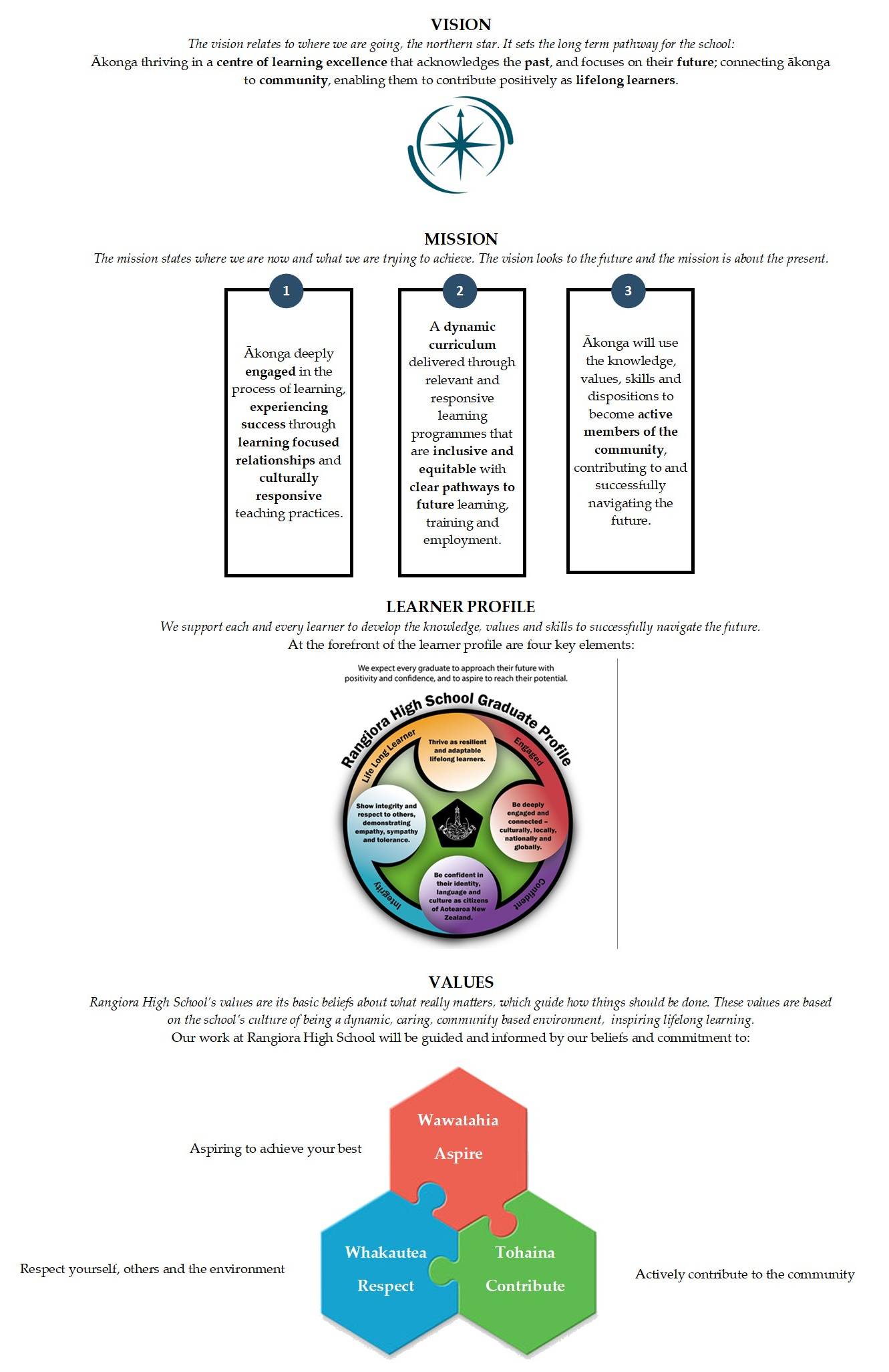 PART ONE:OVERALL STRATEGIC DIRECTION 2023-2025Within our 3-year strategic direction the model created has two streams: a CORE FOCUS and a STRAETGIC FOCUS. They combine to create our overall strategic direction.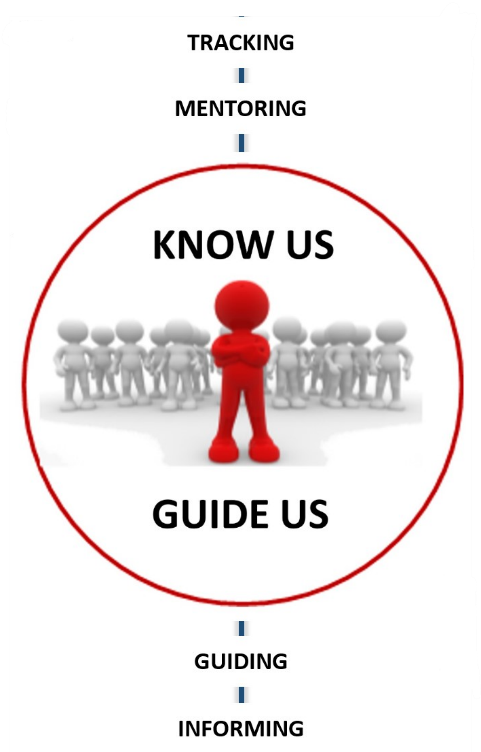 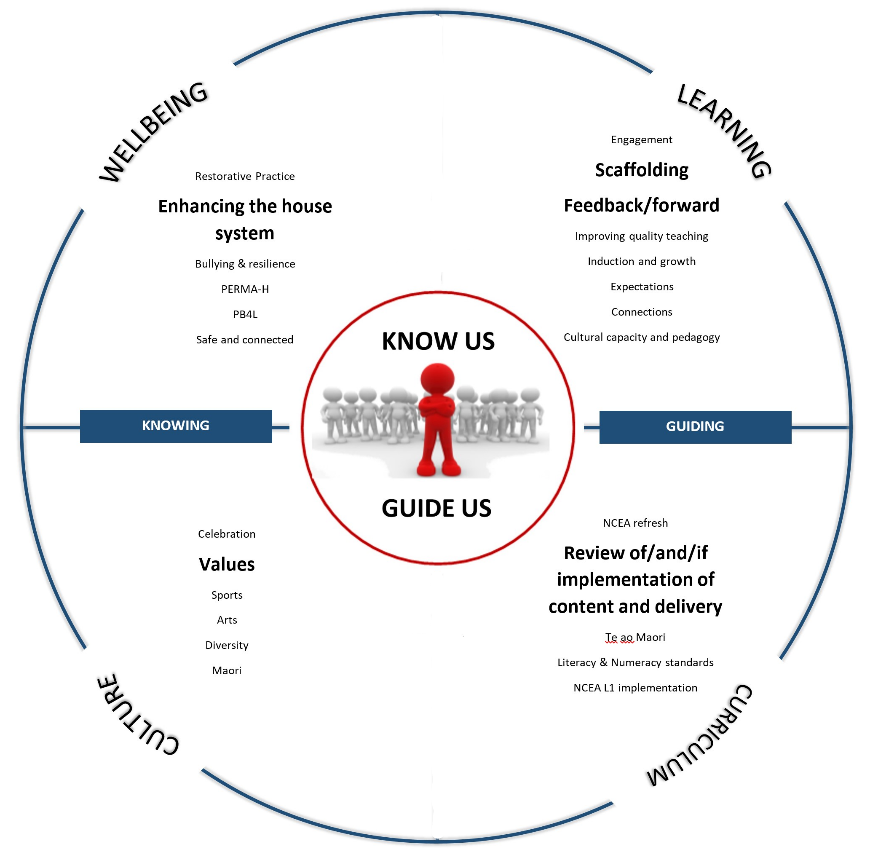 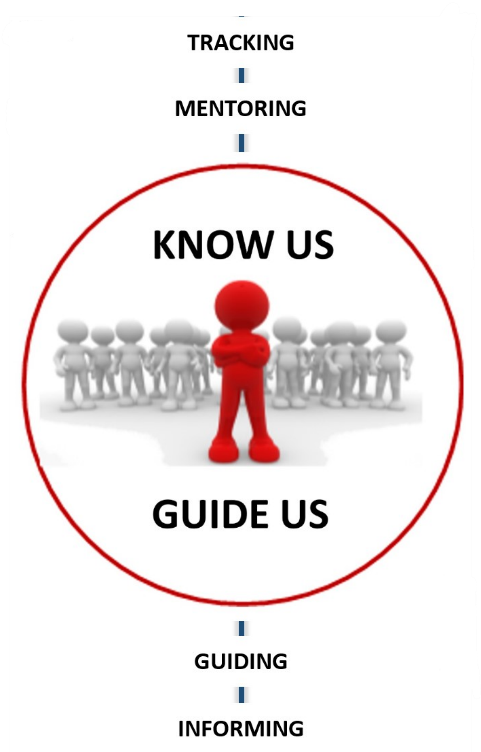 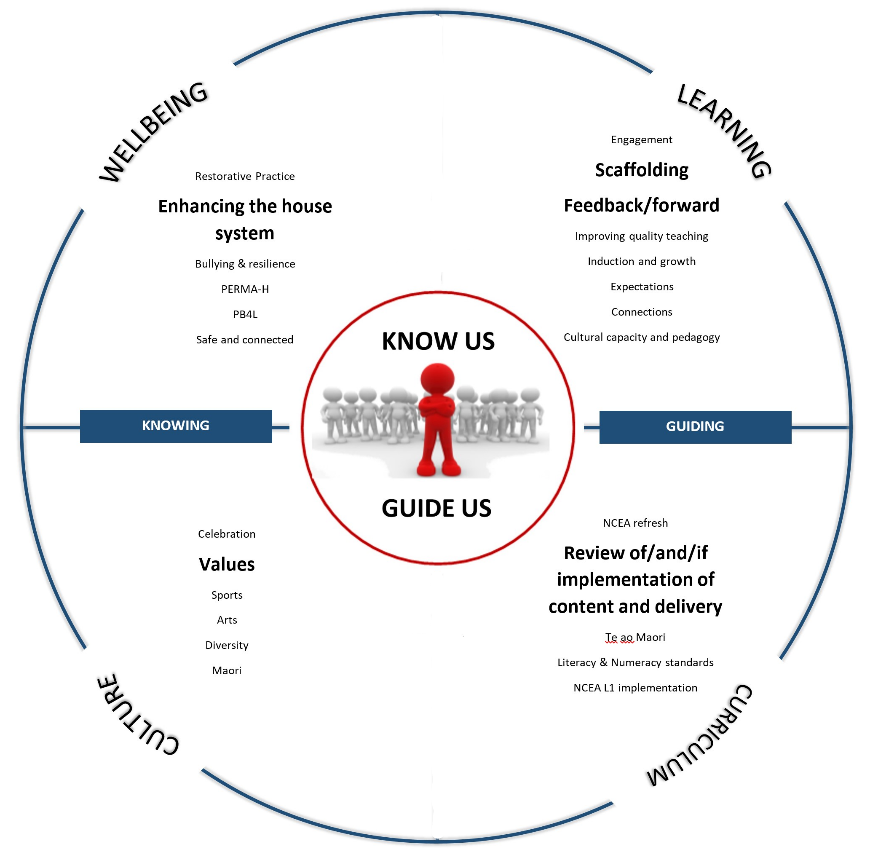 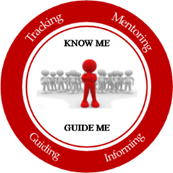 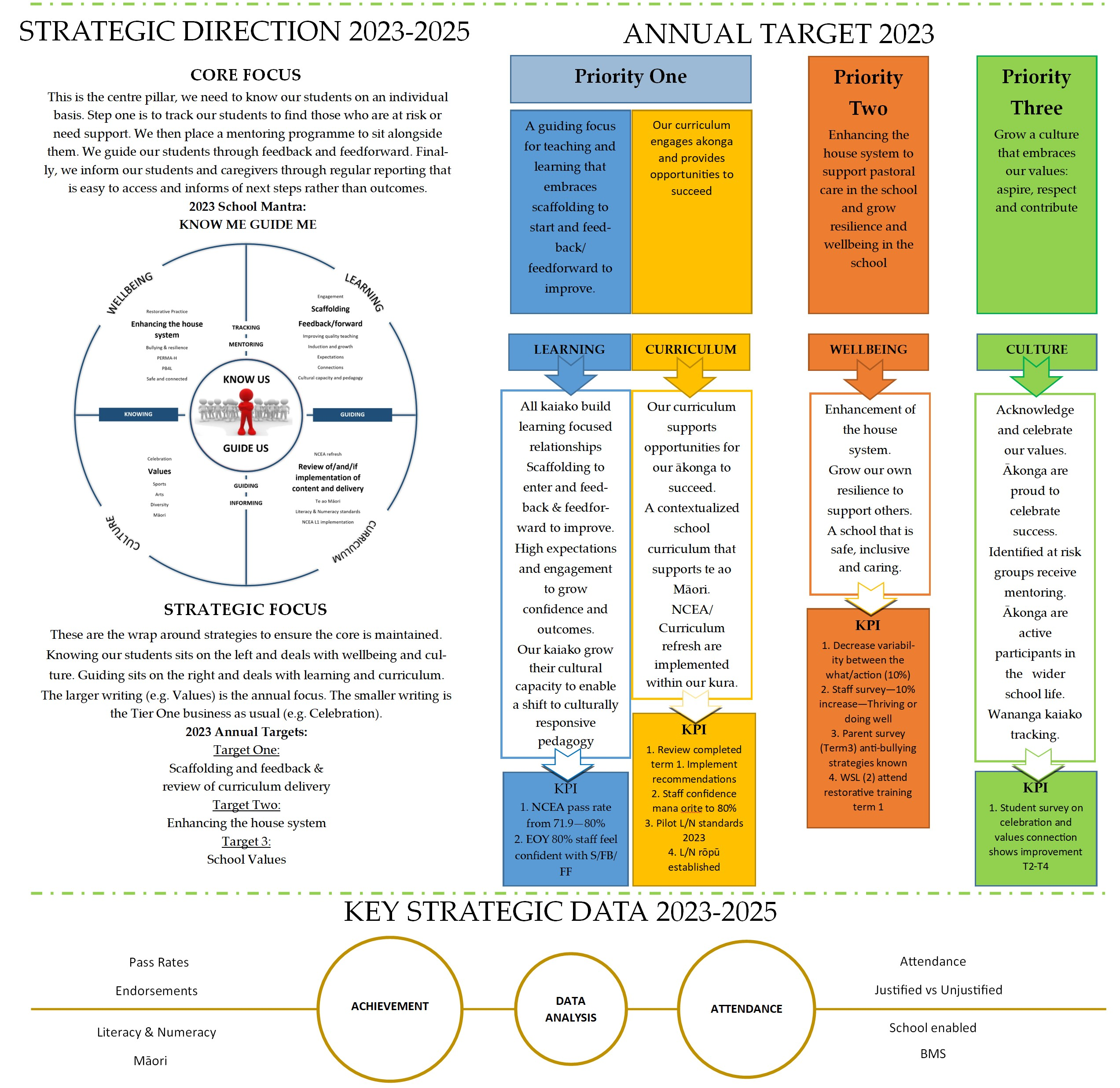 PART TWO: DATA ANALYSIS 2023 SCHOOL YEAR (PROVISIONAL)Key Strategic Data AchievementPass RatesEndorsementsLiteracy & NumeracyMāori Pass RatesAttendanceOverallTerm Three attendance is the critical term where attendance traditionally falls away as the pressure of schooling and NCEA increases. The government states that regular attendance is at or above 90% attendance. The graph below shows that our Year 9 attendance for Term 3 of 2023 is:Almost 50% of our Year 9 cohort attended at least 90% of the time. 100% attendance is approximately 200 days (40 weeks x 5 days). If a student has 6 days off in Term 3, they fall out of regular attendance. With COVID still in place, less resistance to colds and flu, and the increase in travel overseas (parents often take children out during term time) it would not take long for this number to grow past 6 days. Our percentage of attendance is higher than the averages for:Year 9 – All Canterbury High Schools, NZ Co-ed schools, All NZ High SchoolsYear 10 - NZ Co-ed schools, All NZ High SchoolsYear 11 - NZ Co-ed schools, All NZ High SchoolsYear 12 - All Canterbury High Schools, NZ Co-ed schools, All NZ High SchoolsYear 13 - All Canterbury High Schools, NZ Co-ed schools, All NZ High SchoolsOur focus area for 2024 should be at:Year 11 – This is the year of concern as it is first year of NCEAYear 12 – This is the lowest performing cohort for regular attendanceThe school believes that by not accepting the poor support from the Ministry of Education and instead hiring our own attendance officer, we managed to make a real positive change in this area.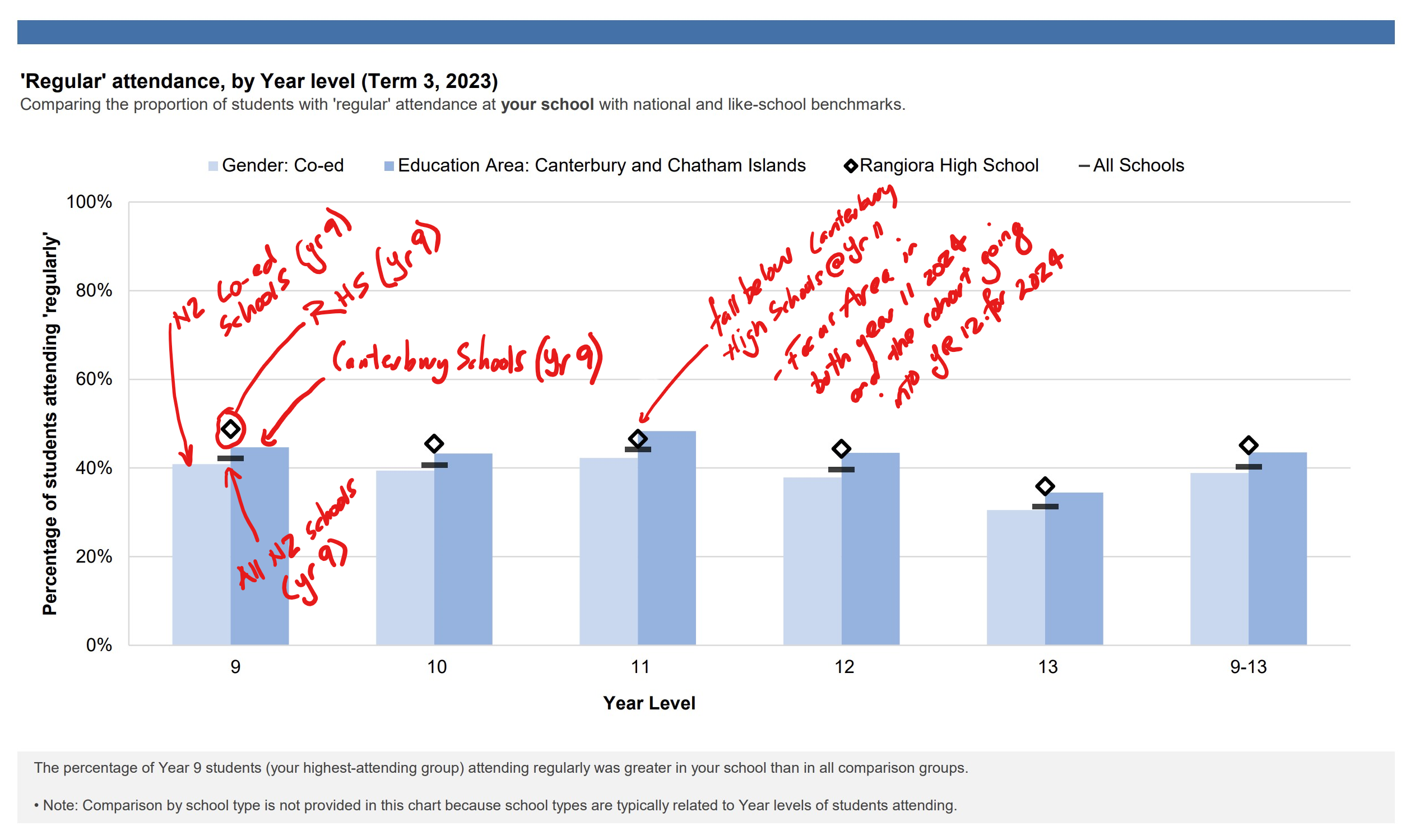 The following is based on Māori, male, female and non-gender specific. Māori and non-gender specific are two key areas of at-risk students that we track as regular attendance is one of a number of points in our tracking.Māori – The statistics here change to include Primary Schools. The best benchmark is comparing against all students at RHS and against all secondary schools. Our results are:All RHS vs Māori – Māori statistics are lower (38%) compared to all students (45%). We are connected to a number of agencies that are working at lifting attendance by working closely with whānau.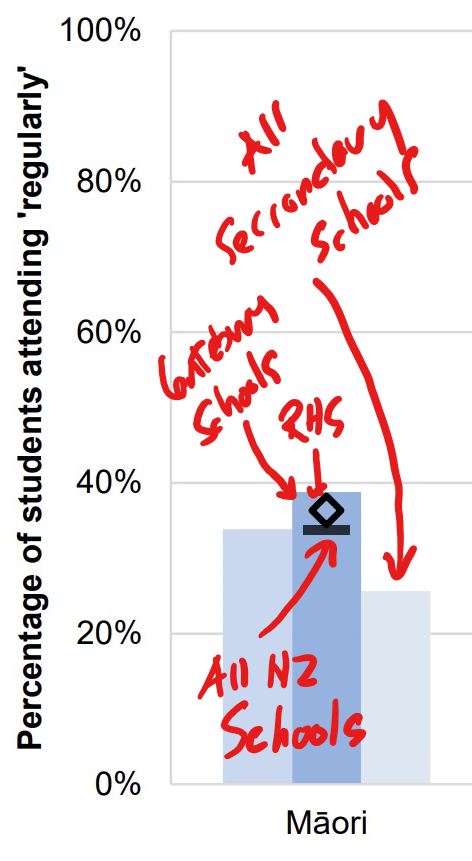 Gender – This has provided some very interesting results:Boys have the highest attendance, greater than secondary and in fact all NZ schoolsGirls are lower than boys by approximately 5% yet higher than secondary schoolsOther – this is a real focus for us as we see that our ‘another gender’ students are well below all other measures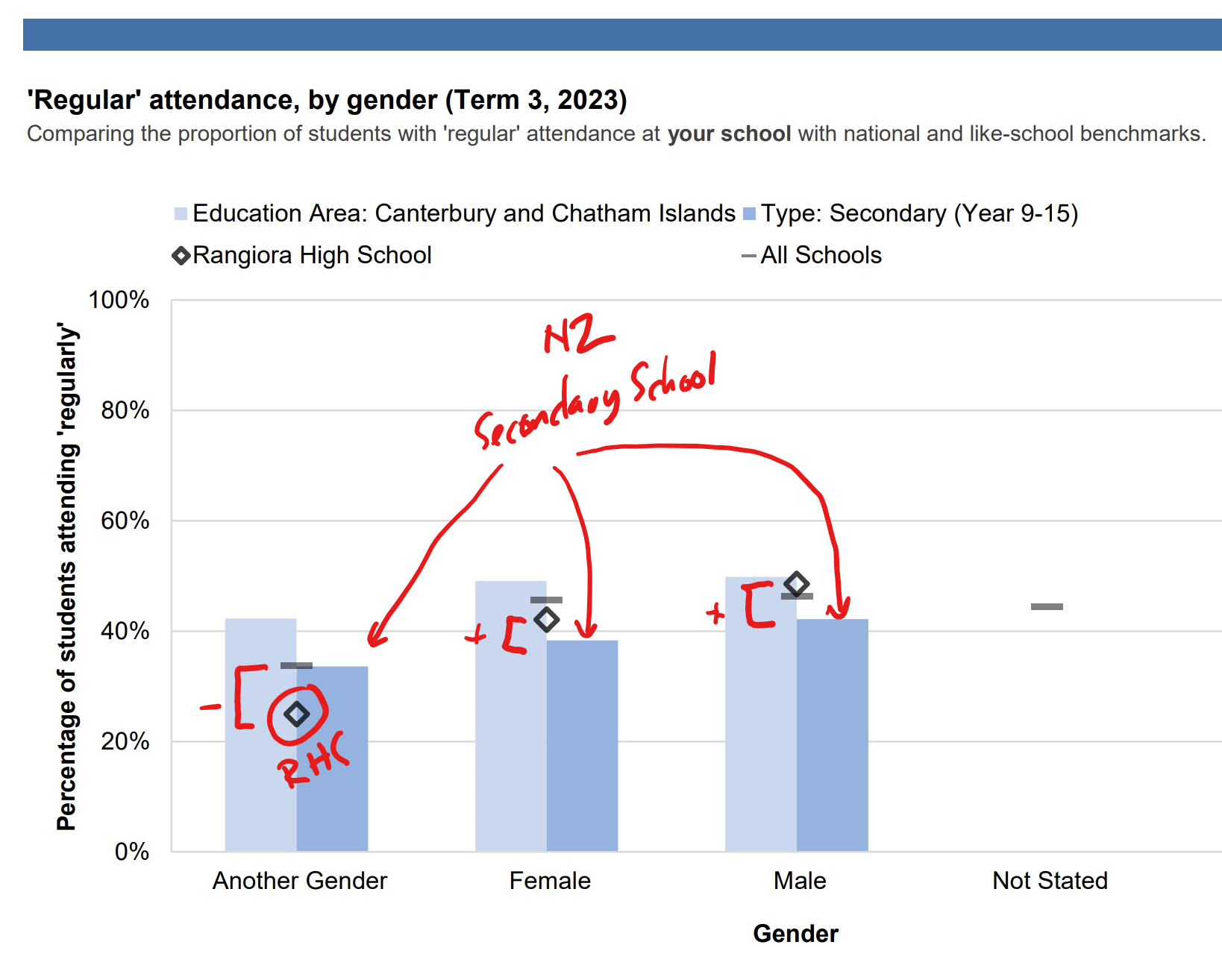 Non-attendance60% of our non-attendance is justified but still absent. The majority of this is due to illness (51.6%). Unjustified is mainly Unknown and this is a KAMAR issue where that Unknown should have shifted to Truant meaning that 27.9% of our non-attendance is Truant. 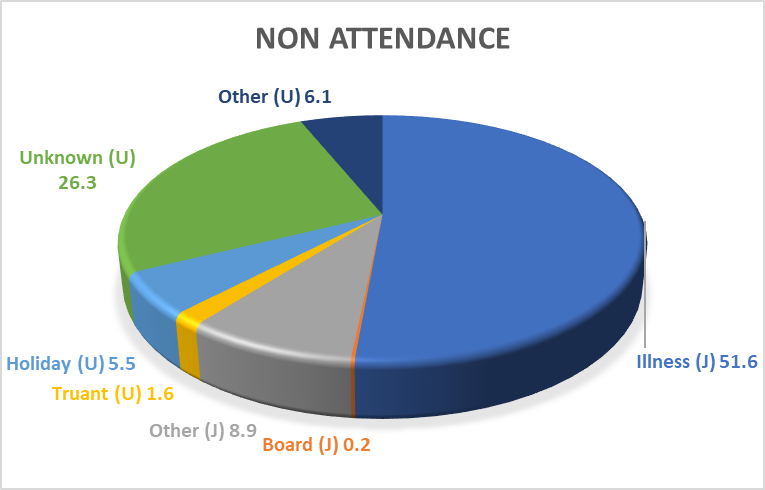 Our board enabled absence deals with suspension and stand downs. These have been high in 2023, like every school in Canterbury and with the refocus on restorative practices, we should see this decrease over the next few years. The next step is to analyse the referral process for our students and the impact this has on attendance of classes. Leavers DataLeaver’s data takes some time to create and we do not see the 2023 results for some time, thus we use the previous year’s data. Using the table below we have years 2018-2022. Each row relates to how many leavers left our school with at least Level one, then at least Level two etc. They are divided into All Rangiora students and compared then to Māori students. Using 2018 as the comparison year, each cell is highlighted against 2018 for either improve (green), neutral (yellow) or decrease (red). It is not a comparison from year to year.All students:Students leaving with at least Level One has been on a decline since 2019 from 94% to 87%Leavers with at least Level One or Two is completely red.Level Three has mainly been positive or at least neutral. Level Three and UE is the one year where the students have full year courses.Māori:Māori are consistently leaving with lower qualifications when compared to all studentsGenerally speaking, these levels are trending upward and the gaps are closingOverviewOur results from last year tell us a similar story to the previous years. It is important to note that we created strategies that we believe should improve academic outcomes for students, including full year courses and increasing subjects in Year 11 and 12 back to six, but these are implemented for the 2024 school year. One of the main focuses for our school was around tracking our students, specifically at Year 11 to allow us to respond to need. Although our pass rate has fallen, we did better in Year 11 (our focus year) than the other years. It is important to make sure that tracking our students continues to strengthen in 2024.At Year 11 and 12, we were better than the national average (Year 11 69.2:60.0 – Year 12 75.7:72.2) but not Year 13 (Year 13 65.8:66.2). This was not the case with the comparison to our Equity Index School (EQI) where only Year 11 was stronger (Year 11 69.2:64.3). It should be noted that nationally our statistics are well below where they should be and it is difficult to argue the impact of COVID on sustained learning, especially considering that this is the group that is most affected. Literacy and Numeracy continue to be strong against the EQI (Year 11 L 87.1:87.1 Year 11 N 90.9:85.3) and this is extremely positive at it sets the ceiling for the maximum pass rate. There needs to be some more unpacking of this data as our ceiling is 87.1 yet our results were 69.2. This essentially means the greatest barrier for our school is not Literacy and Numeracy but rather credit accumulation which I believe is not the ‘normal’.Our endorsements need some work with only 2/6 above the EQI, yet once again the Year 11 cohort did the best in this area.Māori results were not as strong as 2022 where 2/3 year levels were stronger than the EQI and only 1/3 were stronger in 2023 (again at Year 11). Our Māori results were better than the National Average but still 9% less than our All Rangiora student results. They should at least be the same.Attendance (we use Term 3 as our benchmark as this is the most difficult term) was strong across all year levels in 2023, although it did not feel that way at school. In every year level we had higher attendance rates than both the National Secondary Schools figure and the National Co-education figures. I believe we need to rewrite the rhetoric that the Government has been feeding our communities. About half our students attended at least 90%, to put that in perspective, you fall out of this category if you have more than 6 days off in one term. This could be easily done by staying at home with COVID and knowing that 51.6% of our non-attendance is illness the picture changes very quickly. There are two key groups though that we need to focus on: 1. Māori have a lower attendance rate (38%) and 2. Non-gender specific runs at 25% while the average for NZ schools is about 32%. Some unpacking is needed here.    Key Performance IndicatorsAnalysis of VarianceAnnual Target Review and RecommendationsPART THREE: STRATEGIC REVIEW AND SHIFT 2024At the end of 2023 the strategic leadership team reviewed and evaluated the strategic direction and made the following minor changes: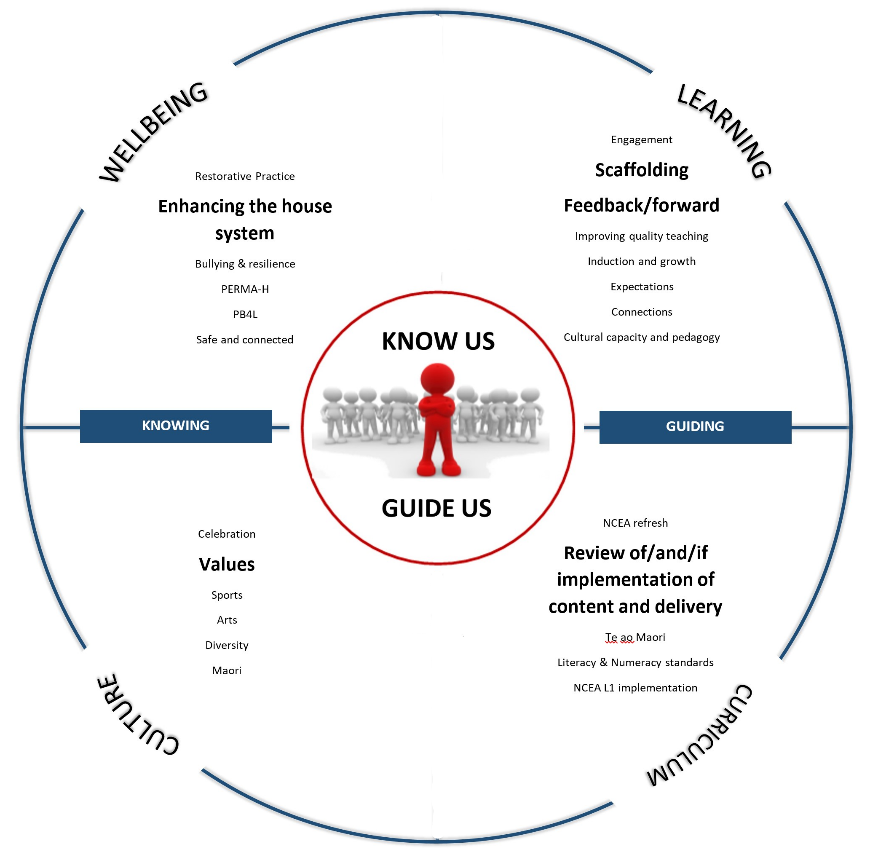 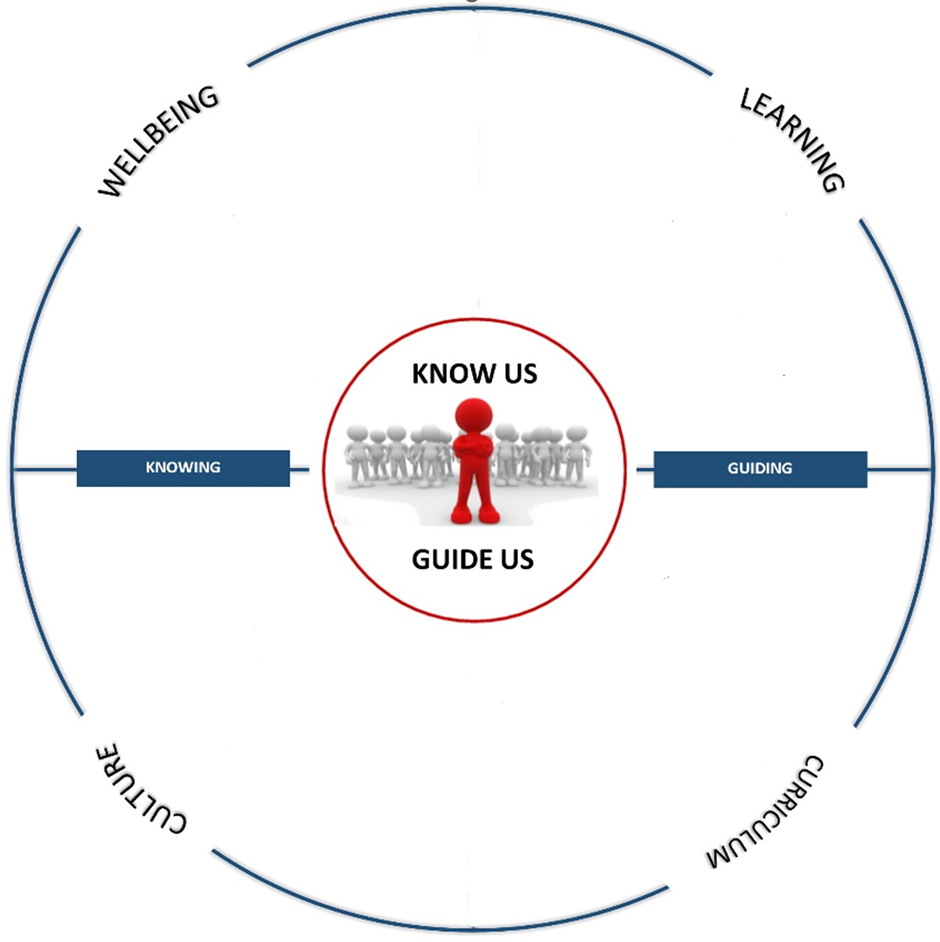 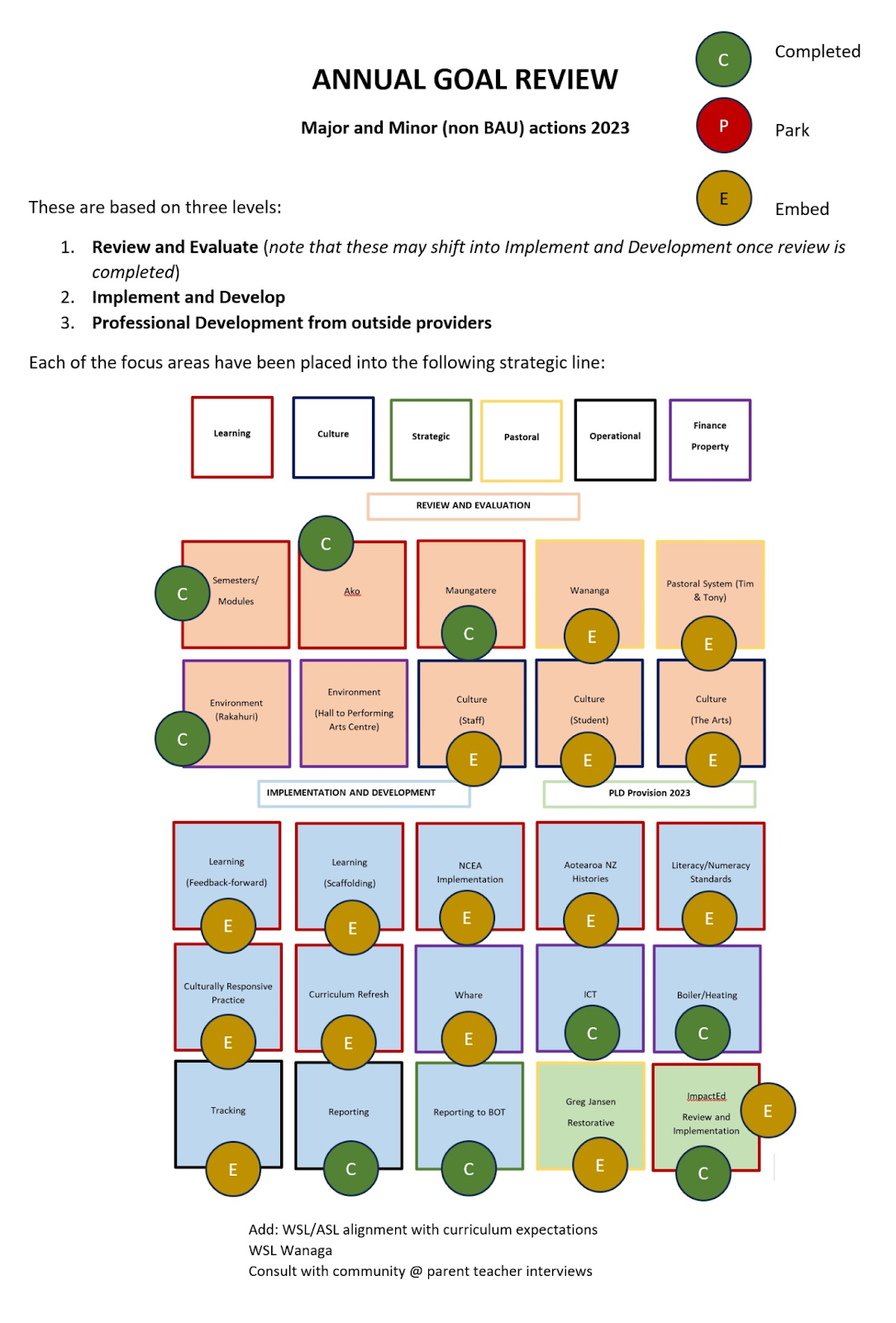 PART FOUR:ANNUAL GOALS & TARGETS 2024Three areas of annual goal:REVIEW & EVALUATEIMPLEMENT & DEVELOPPROFESSIONAL DEVELOPMENTREVIEW & EVALUATEIMPLEMENT & DEVELOPPROFESSIONAL DEVELOPMENT2024 ANNUAL TARGETSPART FIVE:ADDITIONAL COMPLIANCE REPORTING 2024Giving effect to Te Tiriti o WaitangiAtawhai ngā rito, kia puāwai ngā tamariki.Ako i ngā tamariki, kia tu tāngata ai, tātou katoa.Cherish and nurture the shoots, so the children will bloom.Learn from and with these children, so that we all can stand tall.Executive SummaryMāori Ākonga Numbers and Movement 1st March Roll ReturnOn 1 March 2024 there were 259 Māori ākonga enrolled at Te Kura Tuarua o Rangiora (15.4% of the school roll).Iwi Ākonga identify with 30 iwi. The four largest iwi groups are:100 Ngāi Tahu		34 Ngāpuhi 		16 Ngāti Porou	  20 Not stated		 CurriculumTe Reo Māori and Kapa Haka are taught across all year levels. Year 9 is a module option (10 weeks) of 3 periods per week. Year 10 ākonga are offered a 20-week semester of 3 periods per week.Year 11- 13 are full year options of 4 hours per weekYear 11,12,13 are in a combined class for Kapa HakaTwo ākonga stood at Waitaha Manu Kōrero in Junior and Senior English and Senior Māori sections in 2023.In the past year Kapa Haka classes have assisted at various events in school, including: Pōwhiri, ANZAC Day, Matariki celebrations and school assemblies. Ākonga also supported our speakers at Manu Kōrero. Our students participate in the local Kapa Haka festival every year.  In the past they performed a full set of waiata, haka, mōteatea and poi which was admirable as their practice time was minimal.  We have also been a pilot school for Level 1, 2, and 3 Te Ao Haka.  Some of our student work has been used for Benchmarks. Creating opportunities for kapa haka is one way that schools can increase their cultural responsiveness to Māori ākonga as Kapa Haka provides a learning environment that celebrates Māori culture and what it means to be Māori. The research shows that there are other associated benefits including:the recognition that, as Māori, they add value to New Zealand’s unique identitythe embedding of Māori values (e.g. whanaungatanga, ako, tuakana-teina)increased confidence gained from ‘performance’an appreciation of the different dimensions that contribute to holistic well-being (hauora)an enhanced ability to communicate meaning through visual language e.g. action songs and hakaphysical stamina, fitness and coordinationcognitive stimulation due to the demands of recitation, repetition and memorisationa sense of solidarity from being in a collective, as part of a teamself-discipline and commitmentexposure to leadership opportunities and role-modellingpersonal growth and developmentTe Reo Māori and Te Ao Māori are more than a curriculum area; they are part of who we are as New Zealanders. The challenge for us, as a school, is how to integrate Te Ao Māori and Te Reo Māori through all learning areas. To ensure each ākonga’s prior knowledge and experience provides them the foundation from which new learning can build and potential can be released.The second challenge for us is how we can more effectively work towards ending the disparities between Māori and Pakeha. How we can embed across learning areas, subjects and courses culturally and relationally pedagogies that engage our Māori ākonga and support them to achieve their potential.A third challenge is to incorporate local curriculum across faculty areas as a foundation NOT as an add on.WānangaAll students have 1 hour of Wānanga every week, and 2 half hour sessions.  In this context there are themes around Aotearoa New Zealand“As a citizen of Aotearoa NZ, how can I engage with and contribute to our rich cultural diversity?”Content around Matariki, Te Wiki o te reo Māori are explicitly delivered, in addition there are exploration into weekly WhakataukīTīkanga in WānangaTīkanga of Wānanga is co-constructed in a mission statement and class treaty with the rōpūTe Koru Class TreatyTe Arahua Class Mission Statement Te Pae Tawhiti overview and introduction - to lead into kōrero (please note, this comes with the flexibility of the class constructing this (agentic)).Use of karakia - open Wānanga at the beginning of the week and close at the end of the week.  Kaiako will use the correct pronunciation of ākonga namesWhakataukī will be used to support the major themes/topics in Wānanga - kōrero or activities will be designed by kaiako to embed the Whakataukī across the learning of the topic. These can be found in the teacher planner. Waiata can be used as part of the Wānanga programme. For example, there are waiata available through Mātauraka Mahaanui  that can support celebration of events Significant events and contexts that are important to a Mātauranga Māori and Te Ao Māori view will be given ‘space’ and priority for learning in Wānanga, for example, (not an exhaustive list):MatarikiTe Wiki o Te Reo MāoriCultural narrative of RakahuriProgress and AchievementLiteracy and Numeracy 2023All ākonga are required to achieve 10 credits at Level 1 in Literacy and Numeracy to achieve NCEA Level 1. At Rangiora High School in 2023:86% of Year 11 Māori ākonga gained Level 1 Literacy (the rate for all Year 11 ākonga was 87.1%) The national rate for all Year 11 ākonga was 83.7%86.8% of Year 11 Māori ākonga gained Level 1 Numeracy (the rate for all Year 11 ākonga was 90.9%).  The national rate for all Year 11 ākonga was 81.3%For University Entrance, ākonga are required to achieve 10 credits in Literacy. These can be achieved in Level 2, or if needed, in Level 3. At Rangiora High School in 2023:56.5% of Year 13 Māori ākonga gained UE literacy (the rate for all Year 13 ākonga was 55.9%) NCEA Level 1-3 NZQA’s Equitable Educational Achievement for Ākonga Māori Project - Phase 1After reviewing nationwide data, our school was identified as having raised Māori achievement of NCEA Level 1 ākonga from 2017 to 2020. Unfortunately, since 2020, there has been a decline in our Māori achievement (this is consistent with the entire cohort and in many cases consistent with National results)2023 NCEA ResultsMentoring and Support of Māori and Pasifika ĀkongaAll Māori ākonga are supported by:Their Wānanga kaiako. This year, Year 9 ākonga enrolling from bilingual schools were given the option of joining a wānanga group specifically designed to support the ongoing learning of tikanga and Te Reo. We have a full time Kaiārahi Māori, Whaea Renee Tuhikarama (Tainui), supporting our Rangatahi Māori. This includes identifying ākonga at risk, working with some ākonga in class; learning conversations with ākonga regarding pathways, liaising with whānau. Renee also works in our Careers Department offering opportunities to tauira from external agencies, tertiary study, and work experience, promoting and following up on scholarships, courses and programmes for tauira. Renee helps coordinate whānau hui, liaises with our pastoral network, supports ākonga and kaiako at events as well as facilitating them.From March 13, Nicole Manawatu-Brennan and Raewyn Brown will join Rangiora High School on the departure of Renee.  The pastoral network includes Teachers, Deans, Heads of House, Guidance Counsellors and Deputy Principals.In 2024 we appointed Amber Goldsworthy as Kaitiaki te Āo Māori - this included a creation of effectively a Māori Department in our kura.  Her role includes overseeing the delivery of curriculum and ensuring oversight and pastoral care of our Māori ākonga.  We see this as a very positive step forward for our kura.Paula McDonald, as Deputy Principal with responsibility for Teaching and Learning, has oversight of Māori ākonga engagement and attendance.  Remihana Emery our Associate Principal is also supportive in this role.Retention and Transition of Māori LeaversMāori ākonga leaving Rangiora High School with NCEA Level 1 or above:Māori ākonga leaving Rangiora High School with NCEA Level 2 or above:Māori ākonga leaving Rangiora High School with NCEA Level 3 or above:Māori ākonga leaving Rangiora High School with University Entrance:Ākonga and Whānau Voice Rongohia te Hau This will be the 10th year using this process. Rongohia te Hau is a tool that gives schools a picture of their pedagogy. Rongohia te Hau co-constructs the process for understanding classroom practice across a school. The evidence that is gathered tells us how we can change pedagogy if we want to make more of a difference for our Māori ākonga, and as is often stated, what is good for Māori is good for all ākonga. The observations offer a snapshot - a slice in time - that provides a representative sample across the school that gives a picture of what the pedagogy could look like on any given day. The Kia Eke Panuku team visited approximately 35 teachers’ rooms to do a 20-minute observation. The classrooms are chosen randomly to give a good ‘slice’ of the school. After the classroom walk-throughs the Kia Eke Panuku team’s shared learning conversations help us to reconsider the classroom pedagogy across a continuum from 1 to 5. Together, we group it according to classrooms where the evidence of relational and culturally responsive pedagogy was basic, where it was developing and where it was integrating. In our last Rongohia Te Hau walk-throughs this shift was evident and we are hoping to see that again in 2024.Māori ākonga and their whānau and teachers are also surveyed. 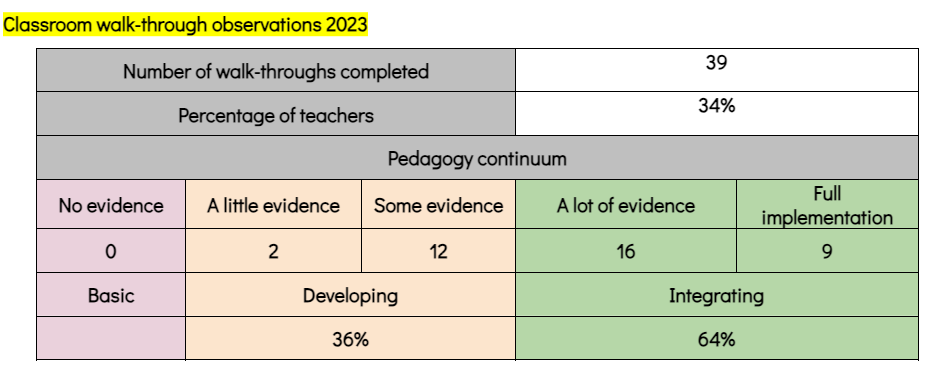 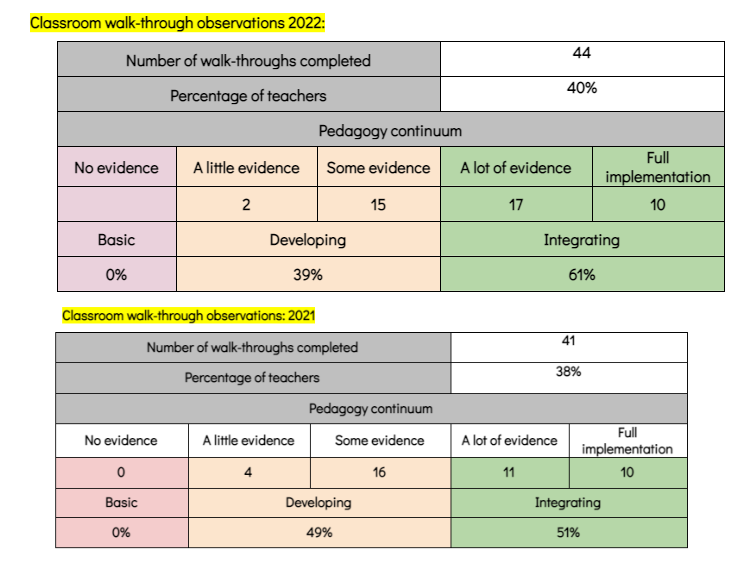 Ākonga Voice Two senior ākonga attend weekly Wednesday meetings with the Kia Eke Panuku Strategic Change Lead Team. This is a regular opportunity for them to report back, ask questions, get information, or raise concerns.These responses reinforce the need for the school’s ongoing commitment to culturally relational and responsive pedagogy through the mahi of the Kia Eke Panuku Strategic Change Leadership Team.  We also gather ākonga voice through our Rongohia Te Hau annually.  At the end of 2022 the KEP team spoke kanohi ki te kanohi to Year 9 and 10 rangatahi.  This data formed the basis of the ‘Know Me, Guide Me’ focus in our Strategic PlanWhānau HuiWhānau Hui are scheduled once per term. Our first Whānau Hui was held on February 8th. In term 2, 2023, a special NCEA Whānau hui was held to support both our pasifika ākonga and whānau, it is our intention to offer this again in 2024. Typically, whānau hui are week 6 of every term. This year, our Matariki Celebration is on Wednesday June 26.  This will be our fourth event since starting in 2021.
StaffIn 2023 we appointed Amber Goldsworthy as our Kaitiaki Te Ao Māori. Amongst her role, she oversees the delivery of our te reo Māori and Kapa Haka Programmes. Our kaiako are Whaea Kezia Lavea (Ngāiti tama te tau ihu) and our Kapa Haka kaiako are Whaea Raewyn Brown and Whaea Dee Teddy 9 other staff who identify as Māori are in the following areas:Drama, Visual Arts, English, Land-based Studies, International Department, Guidance Department, Māori Department
Professional Learning and DevelopmentKia Eke Panuku Strategic Change Lead Team Amanda Peter leads this team. Their role being to develop cultural relations for responsive pedagogy. This team continues to meet each Wednesday morning. Two senior ākonga have joined the team. A website has been created. This shows what we are doing, news, readings and a whole lot more. The team has also delivered whole staff Professional Learning for many years. The focus of this has included: Māori Ākonga Achievement, Gathering Culturally Responsive Student Voice, Our Cultural Toolkit and reviewing our Culturally Responsive Rangiora High School Continuum.Shadow CoachingThe Kia Eke Panuku SCLT continues to nurture this kaupapa. This year we are again working with Waikato University: Karley Wilks-Forde. Shadow Coaching now occurs within faculties. Middle leaders have been trained in 2020 and 2021 on the kaupapa, including how to observe and how to have the Shadow Coaching kōrero. The Shadow Coaching method has seen a deepening of understanding of the Cultural Tool Kete and a shift in teacher practice (as seen in the Rongohia Te Hau data). This is now part of Faculty culture, in that all faculty administration occurs in a Culturally Responsive manner.  Te Reo Māori Many staff have completed the programme, He Papa Tikanga, to learn Te Reo Māori and Tikanga. Staff are currently enrolled. This is an intensive self-directed programme. Many staff are enrolled in Te Ahu o te Reo Māori learning programmes Levels 1 - 5. These programmes aim to grow and strengthen an education workforce that can integrate te reo Māori into the learning of all ākonga in Aotearoa New Zealand by 2025.202165 Staff completed He Papa Tikanga through Te Wānanga o Aotearoa17 staff enrolled in Te Ahu O Te Reo Māori202219 staff enrolled in Te Ahu o Te Reo Māori.6 staff at Learning Level 1, 6 at Level 2, 2 at Level 3 and 5 at Level 4. 1 one staff member enrolled in Level 4 Raranga 2023Numerous staff currently are enrolled in Te Ahu o Te Reo Māori1 staff member enrolled in Level 5 Raranga2024Many staff are currently enrolled in Te Ahu o Te Reo Māori.Staff continue to upskill on tikanga through He Papa Tikanga delivered by Te Wānanga o Aotearoa1 staff member on study leave enrolled in Level 6 RarangaPuketeraki Kahui AkoCulturally Responsive Pedagogy is important in our Kāhui Ako.  We have Across School Leaders working in this space including Shauna Henderson.  Shauna has co-led a rōpū from across our Kāhui Ako called He Tipu.  In 2023 this rōpū met 6 times in the year to progress their mahi. We have also released one of our Kia Eke Panuku team in the past to attend.In 2023, 2 of our Within School leaders also worked in this space.  Claire Aldhamland is leading a team of Kaiako, Whānau and ākonga on the Maro Project.  They give their own time to make piupiu for our Kapa Haka rōpū.  The sharing of knowledge and tikanga they commit to raranga is amazing. Amanda Peter continues to lead our Kia Eke Panuku Team in 2024. This team consists of both kaiako and rangatahi. Their role is to develop cultural relations for responsive pedagogy. The team continues to meet every second Tuesday afternoon. The team has also delivered and lead whole staff Professional Learning. The focus of this is on Māori Ākonga Achievement and reviewing our Cultural Responsive Rangiora High School Continuum.Te Wiki o te Reo Māori (Māori Language Week)This is valued in our kura.  Our students and kaiako work to make this a week of celebration.  Our kura registers every year for the Māori Language Moment. Our whole kura stops and e tū for the Aotearoa New Zealand National Anthem. Every year a kete of resources is produced and shared with all kaiako to support them to uphold Māori language within their Wānanga. All staff have the opportunity to participate in the Te Wiki o te Reo Māori quiz.Our focus is that ‘every’ week is Te Wiki o te Reo Māori. In 2023 our Year 13 leaders took on the responsibility for driving our mahi in this area as a kura.Mātauranga MāoriWe successfully applied for centrally resourced funding for support to integrate Mātauranga Māori into NCEA courses, part of the required changes to NCEA (a total of 100 hours).  The primary focus was on supporting the Physical Education and Mathematics faculties, however in May, 34 staff covering all faculties accessed one day workshops by our provider Chante Botica (HTK). In 2024 our RAPLD contract continues with HTK, centred around supporting our middle leaders. In 2024 our Leaders of Learning are working with HTK, their first PLD session was on 29 February 2024. Staff briefings / meetings Staff say karakia for our 2 morning briefings and some staff use karakia at other hui. Waiata are practised at Friday mornings briefing.Self-Reflection To support staff reflect on where they are at and their next steps, a self-reflection template has been developed.   Staff are also encouraged to use this tool to self-reflect on their pedagogy Other Supporting Documentation in kura (some is archived):What steps are you taking to make instruction available to all your students in tikanga Māori and te reo Māori? How well are you achieving equitable outcomes for Māori students?Sight policy Curriculum plan/overview - RHS Curriculum PolicyAnalysis of variance / analysis of achievement data KIG - Māori Student Achievement Report Professional learning around Te Tiriti o Waitangi Culturally Responsive PLD Plan 2022 PLD Application - DRAFT HTK MDP (successful)RHS Puketeraki TRM Language PlanRongohia Te Hau Data 2023 Rongohia Te Hau Continuum Staff PLD 2022CRRP Teacher Planner 2023      Bill Anderson Te Tiriti Workshop Term 3PLD regularly with staffOtherKia Eke Panuku - runningsHe Tipu (Kāhui Ako)Language Acquisition Hui 5 NovemberEquitable Educational Achievement for Ākonga Māori Project – Phase 1   2023 Tauira Māori.pdf Gathering Student Voice - RTH Local Curriculum and Tikanga Māori and Mātauranga Māori in Faculties 2023Statement of compliance with employment policyPART SIX:STRATEGIC PLAN 2024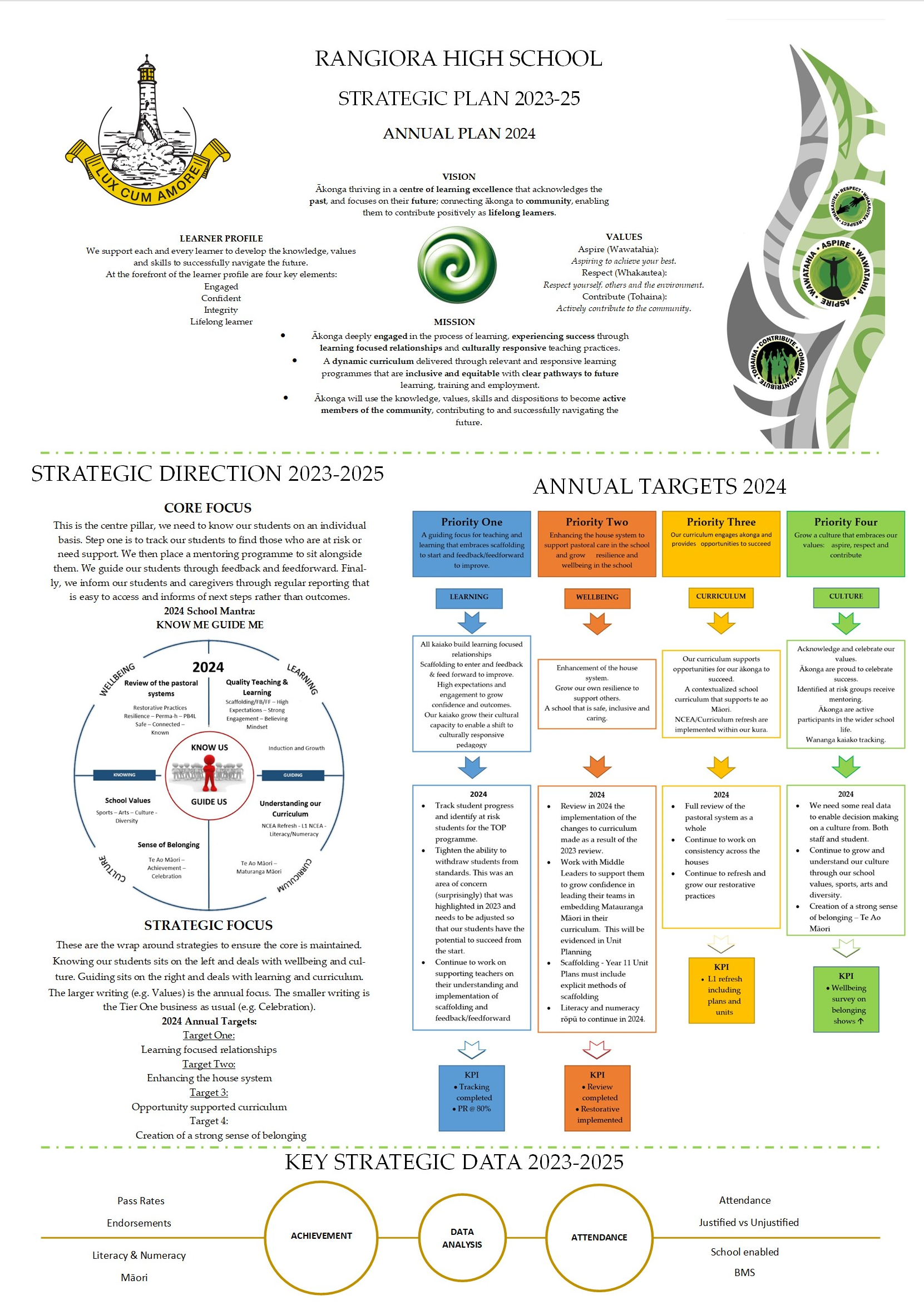 PART SEVEN:APPENDIXReport on annual target progressionLearning2023 Term One: Set upOur review of teaching and learning facilitated by impactED Know me data (class profiles) shared with staffLiteracy and Numeracy rōpū established (first hui with team on Feb 27)PAT underway (Week 4-6)PLD with Rangiora High Staff on Scaffolding, Feedforward and Feedback on February 20Culturally Responsive survey underway (led by a WSL)WSL leaders were established to support Literacy/Numeracy/Culturally Responsive PracticeFirst Literacy and Numeracy hui occurred on 27 February, very positive outcomes.  Both rōpū have activated staff PLD through faculties and staff hui on March 27.  These teams were led by both a Within School and a Literacy or Numeracy Co-ordinatorPAT data was collected and shared with staffKnow Me PLD with staff to access baseline data for classes occurred in Week 5PLD has occurred with staff on Feedforward, Feedback and Scaffolding - the impactED team used this to gather staff voice (the baseline for the confidence survey). The results of the recent review also highlight this is an area for strengthening in our kuraKōrero occurred with HTK our Mātauranga Māori and Mana Orite PLD provider on widening the scope of their current work to include all learning areas in 2023 (this is to support the results of the recent confidence survey with our kaiako)	2023 Term Two – Four: ImplementationFeedback/Feedforward and ScaffoldingPLD was presented by impactED with Leaders of Learning on 8 May and 22 May. The focus on this PLD was Feedback, Feedforward and Assessment for Learning - this was then driven into faculties by Leaders of LearningA follow up planning meeting with impactED occurred on August 1.GROWTH model was explored with a team of invited staff who will lead this mahi. This team met with impactED on November 3 The survey on confidence of our kaiako was shared with staff during Term 3.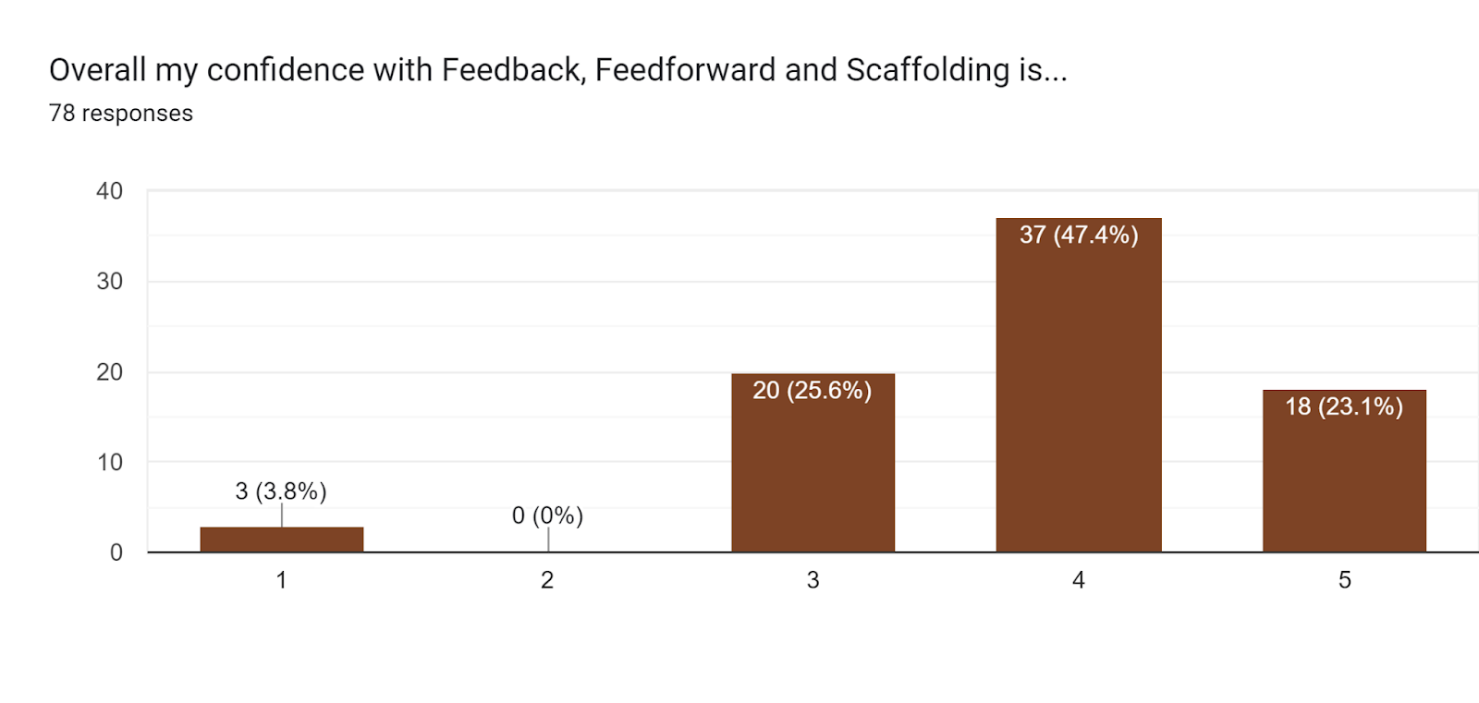 We were successful in attaining 75 hours of RAPLD for the next year.Mātauranga Māori and Culturally Responsive Pedagogy32 staff attended PLD with HTK in the Week of May 1-5 to support and grow confidence in Mātauranga Māori A PLD application was submitted for May 12 PLD submission round with a focus on extending Mātauranga Māori support with our middle leaders. We were unfortunately unsuccessful for securing this due to submitting 2 PLD applications from our school. Our other PLD contract was successful.Term 2, Week 2 was our successful teacher only day with Kaiapoi High School.  We managed to have a NCEA Implementation facilitator or Learning Area Lead from the Ministry of Education supporting all learning areas, either face to face or online.  PLD also focused on the Cultural Capabilities and the link to Mātauranga Māori in learning areas.  This day was effectively a self-designed ‘mini conference’.Our 9th iteration of Rongohia Te Hau occurred in Term 3 seeing over 40 staff observed across a 3-week period.  The Kia Eke Panuku Team are our lead PLD around the Culturally Responsive Continuum that happened with staff in the Week 9.A successful Matariki celebration was organised by KEP team and held on the 19 July.We built PLD that was centred around Mātauranga Māori into the feedback session on the Rongohia Te Hau.A summary of the recent Rongohia Te Hau data was informative and of note:64% of staff observed were deemed to be at integrating (this is an increase from 61% in 2022)Below is a summary of the 2023 survey results.  While relational items are consistent with student and whānau voice, there is disparity between teacher perceptions and students and whānau around pedagogy. 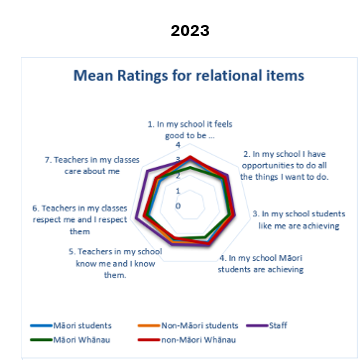 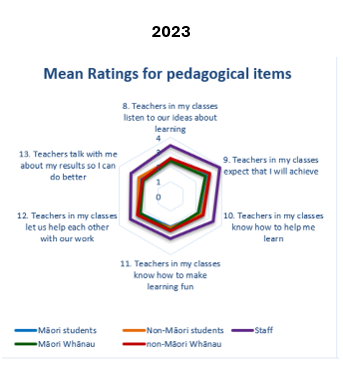 Literacy and NumeracyTracking - led by the Tracking team allowed ‘credit predictions’ to indicate the Year 11 students who needed additional support towards the end of 2023An NCEA assembly was held with Year 10 in Term 2 Week 6 - to ready them for the Literacy and Numeracy exams in June. These exams occurred in Week 8 and showed clear correlation between success being able to be attained for those students at high Stanine 5 and in fact Stanine 6.  It is concerning that our PAT results for Year 9 show 21% of students arrive at Rangiora High School at Stanine 1-3.  It is therefore going to be a challenge to get some of these students to Stanine 5 or 6 by the end of Year 10 and 11.During the Term 4 Week 4, 264 Year 10 students sat the second Literacy and Numeracy examination. This was a shambles due to NZQA not being able to secure a strong platform. It was a very poor outcomes for our students and NZQA needs to be held accountable.High Expectations:  The kōrero around High Expectations has seen a kāhui wide focus with Nina Hood presenting to Rangiora High School staff and the whole Kāhui on May 31.During Term 2 Week 8, a meeting with the Specialist Classroom Teacher was held to begin kōrero on the development and trial of 3-minute walkthroughs. This was then extended to include the Learning Support Co-ordinator and the ‘instructional rounds’ model was built to be trialled in Term 4, for implementation in 2024. After a hui with impactED we believe this could link with the Feedforward, Feedback, and Scaffolding PLD, GROWTH mahi team.  This will be further explored in 2024.Development of ‘The Opportunities Programme’ (TOP).  30 Year 11 students were identified ‘at risk’ and were given the option of a tranche of core generic unit standards, to support their learning and lift their achievement. This was such a success that we repeated it in Term 4.Rangiora High School Curriculum ReviewTerm 2 Week 5 saw the culmination in the Curriculum review which is now in the implementation stage for 2024PLD Wider StaffDue to industrial action and the need for kaiako to be in classes with their students, a decision was made to cancel outside PLD in Week 7, for the remainder of Term 2.  This was reversed once the outcomes of industrial actions came to light. PLD wider staff - there have been 113 PLD applications by individuals and groups of staff approved in 2023.  This has seen staff attend numerous PLD, Conferences and hui to upskill their own personal identified learning needs. Much of this has centred around the implementation of Mātauranga Māori.CurriculumTerm One: Set upReview of teaching and learning facilitated by impactEDLiteracy and Numeracy rōpū established (first hui with team on February 27)PAT (Week 4-6) and data was collected and shared with staffWSL leaders were established to support Literacy/Numeracy/Culturally Responsive PracticeMātauranga Māori and Mana orite survey underway (led by a WSL)New reporting system launched in Week 4 and the feedback was positive - the emphasis to Learning Areas on publishing what is available for seniors in NCEA was implementedBoth Literacy and Numeracy co-requisites scheduled for piloting with Year 10 cohort in June and DecemberTerm Two – Four: ImplementationRangiora High School Curriculum ReviewTerm 2 focused on the sharing of the results from the review including LoL’s, then teachers and staff. The interest was incredibly high and the reflection and implementation team had to be split into two. The two groups created a number of recommendations that were discussed and bought to the wider staff. A smaller group was then created to push forward the collective viewDuring Term 2 our course selection process was completed with Leaders of Learning (LoL) finalising courses for 2024 for uploading onto school pointThere was a Māori kaiako and students hui to input into how we communicate our changes to our community on June 14The changes from the impactED hui and process were communicated to our students in Term 2The implementation phase began in Term 3 and was fully in place for subject selectionThe outcome was:New school timetableRemoval of semesters in the senior schoolA change in junior semester and subject choicesReduction in Wānanga Return to six subjects at Year 11 and 12Literacy and NumeracyTracking was implemented to be a critical element An NCEA assembly held was with Year 10 in Week 6 of Term 2 to ready them for the Literacy and Numeracy exams which occurred in Week 8 of that termThe results from the first round of L/N were:Literacy:  148 students were eligible to sit this component, with 71% pass rate in Reading and 49% pass rate in Writing Numeracy: 185 students were eligible to sit with a 74% pass rate.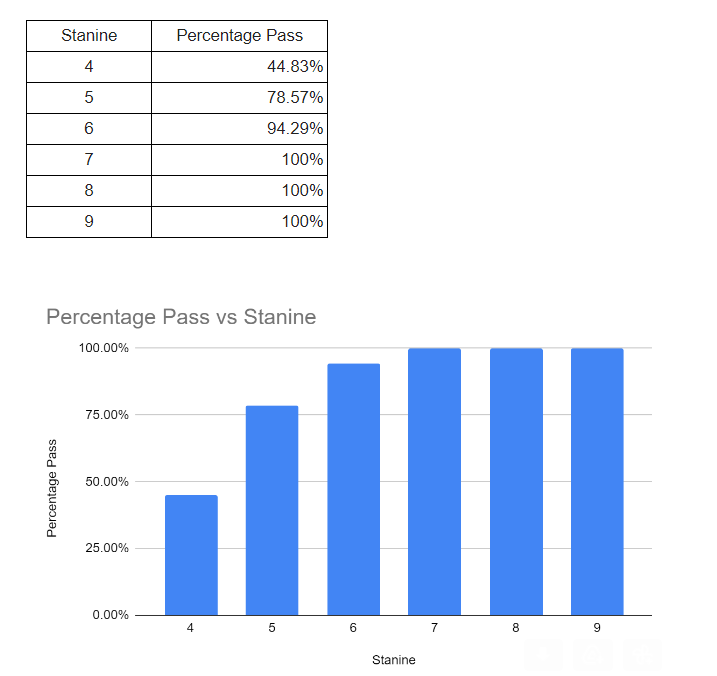 The June Lit/Num show a clear correlation between success being able to be attained for those students at high Stanine 5 and in fact Stanine 6.  It is concerning that our PAT results for Year 9 show 21% of students arrive at Rangiora High School at Stanine 1-3.  It is therefore going to be a challenge to get some of these students to Stanine 5 or 6 by the end of Year 10 and 11264 Year 10 students sat the second Literacy and Numeracy examination
NCEA/Curriculum refresh Evenings to speak about the NCEA changes and how NCEA works: NCEA info evening for our Pasifika whānau and students NCEA info evening for our Māori whānau NCEA info evening for families where over 200 parents attendedMeeting with MoE advisers Averill Manning and Megan Martin on May 26 regarding Te Mataiaho implementation and what the ‘need’ is in our kura. This was followed with a meeting between Megan and the Leaders of Learning in AugustA commitment towards implementation of Level 1 NCEA has seen faculties construct 15-20 credit courses for 2024.  Many staff are accessing PLD on both new NCEA and Curriculum refresh offered by their subject associationsFaculties are continuing to prepare for Level 1 NCEA to be implemented in 2024Curriculum refresh/NCEA staff progress survey was completed where our teachers have rated themselves/our school on how we are going in these areas. We will use this to structure PLD and extra support to areas of need for 2024Curriculum Refresh/NCEA Implementation ToolTOD on 20 November was faculty based preparing for 2024 and the NCEA/Curriculum changes
Our curriculum supports opportunities for our ākonga to succeed.All Year 12 students completed an all-day RYDA Road safety Driving course.  They then complete a 3 credit Unit Standard aligned to the courseAll Leaders of Learning (LoL) presented to SLT their faculty’s 2022 Level 1 academic results.  They presented what went well and what needs strengtheningFaculties have designed new programmes of learning based on the new curriculum structure  Tracking Tracking created with ‘credit predictions’ to indicate the Year 11 students who needed additional support towards the end of the year to support student outcomes to increaseStudents were identified to be involved in ‘The Opportunities Programme' (a 10-credit course). This was offered to identified ‘at risk’ students with parental permission to complete this course in Week 10 of Term 2. This saw 36 students participate and the first group of 18 students were able to achieve 10 credits in the time provided.  The second group in the final two days of Term 2, needed additional support that we could not provide.  ‘At risk’ students identified through tracking in Term 4 were given the opportunity to complete ‘The Opportunity Programme’ when the seniors were on study leave. There were 36 students. At the end of the programme 72 students had completed this programme in 2023.Based on the tracking data extrapolated from round 2, teacher estimates indicated 76% of students will attain Level 1. Our actual pass rate was 69.2% leaving us -6.8%Mātauranga Māori Confidence SurveyIn Term 4, a confidence survey of our staff showed that a vast majority were at a confidence level of 60% or more. There is room for improvement in 2024, this will be supported by our RAPLD contract with HTK.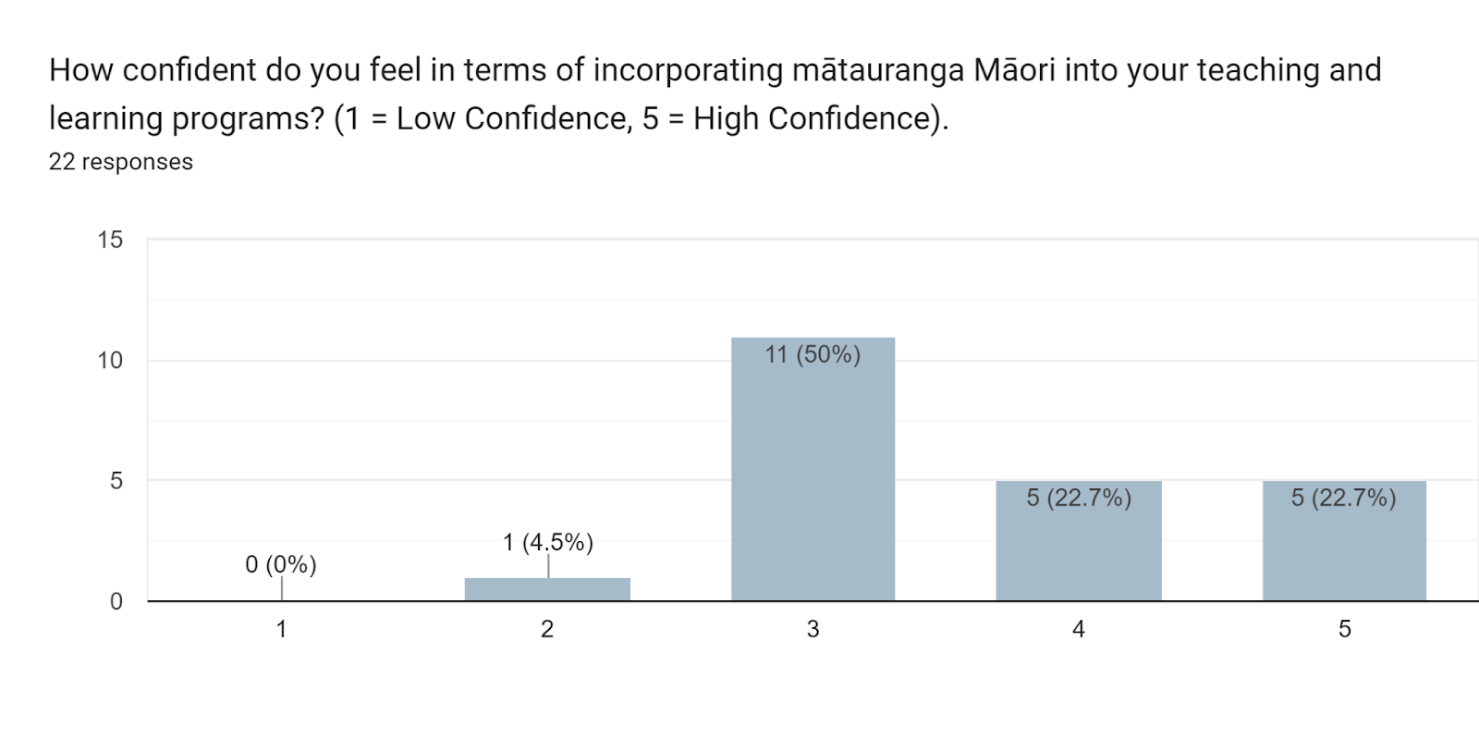 WellbeingTerm One: Set upA key starting point was identifying actions for 2023. There was (and still is) a need to improve consistency of pastoral responses across the various levels - from the classroom to the House to the SLT. A possible model was presented to the Pastoral Network for discussion, and during the term the collected data will inform any change. It was WONDERFUL to see students at Sports Day, and full school assemblies after such a long break due to Covid etc.The staff PERMAH survey ran again mid-term 1, with the student version of it towards the end of Term 1. Three staff built this survey based on the PERMAH framework.Three staff attended the Margaret Thorsbourne Restorative Practice training in March - two of the staff were newly appointed Within School Leads who will be key to re-newing staff skills in this area, and also consistency across Houses.We are researching anti-bullying programmes for schools. While there are some existing ones, ERO suggest that the most effective anti-bullying approach is for a school to pick relevant (to them) aspects from a range of sources, and build this into their own programme. This work will continue through Term 1.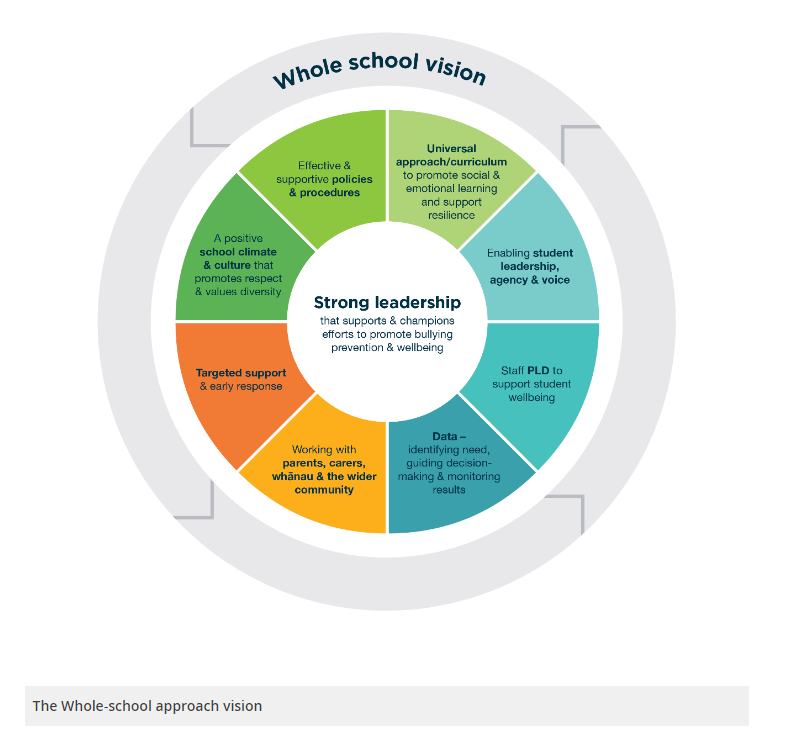 Clear anti-bullying programme.A key focus for this portfolio was ensuring our school has a clear anti-bullying programme. A important document for me this year was the ERO report into bullying responses and prevention in New Zealand schools. It is particularly relevant as many “off the shelf” anti-bullying programmes are focused at Primary School level. The report also observes that the most effective schools in bullying prevention and response have adopted a general school wide approach, and then cherry-pick the specific opportunities that occur. The most effective schools were distinguished by the commitment of their leadership, the consistency of their approach, and robust internal evaluation and monitoring. Schools with sound internal evaluation practice drew on a range of evidence to make sure they had a good sense of patterns of bullying incidents, and how well their prevention and response strategies were impacting on student safety and wellbeing. They used this information to continually improve their practice, targeting areas that most needed attention. Effective leaders were also discerning in their use of specific bullying prevention programmes, employing these when evidence suggested they would support the school’s overall approach, or address issues of immediate concern. ERO recommends school leaders use the Bullying Free NZ Framework and associated resources to: Make sure school staff and community have a shared understanding of what constitutes bullying behaviour, school policies are up to date, and bullying prevention and response processes are consistently evident in practice Strengthen data collection, analysis and evaluation of bullying prevention strategies, including the impact and effectiveness of any specific programmes implementedProvide opportunities for students to have input into the development of bullying prevention and response strategies, and empower student-led initiatives and groups Involve parents and whānau more proactively in bullying prevention in addition to response. Stocktake at RHS:In terms of a school-wide approach, we have embedded PB4L into our school since 2013. We are at the point where we can shift to Tier 2 of this if we choose to. PB4L data does not show Bullying or Harassment as significant problem areas, however the individual incidents can become significant ones. We have also used Restorative Practice as a key template for how we have robust conversations in a mana enhancing way. We are working on improving consistency in both of these areas. The updated (Draft) Major Procedures document has some changes in process that are documented on the first page- there have also been some simplification of responses for each section. The aim here is to improve consistency of action/response at every level. To assist with this the Pastoral Flow Chart clarifies measures that need to be utilised as student behaviour or attendance becomes an issue- some of these are classroom based expectations and strategies.Our two Within School leads (Richard Winson and Jasmine Lines) have just finished attending a three-day Restorative Practice course. They are charged with ensuring RP process is followed correctly, and that we do not run into a circular RP response for incidents, be it a restorative chat or a full-scale conference.We also address bullying in an educational way through Health classes at Year 9 and 10, and as part of the Wānanga curriculum. Sometimes this is specific to an event (Pink Shirt Day), and sometimes more holistically linked to a Disposition, such as Resilience. There are also specific Cyber-safety units of work for Year 9 and 10. The PERMAH survey will run in Week 2 of Term 2. We are hoping to have completed the student version of this for delivery soon after. This focus on Wellbeing strategies and awareness is important to bullying prevention. We have also invested in additional Guidance Counsellors for specific support.We “buy into” other supports as they come along. The Attitude speaker in Week 5 who spoke to every year level at RHS is a good example of this, as is the talk by Israel Dagg and Jazz Thornton organized by our Heads of Sport, delivered to members of sports teams.  This is exactly the targeted approach as suggested by ERO.One area of potential is around Peer Mentoring- with a focus on Pastoral support. There is an academic mentoring programme underway at RHS, and it may be that this model is utilised for a student led pastoral mentoring programme. There is some hesitation with this- it was trialled a number of years ago at RHS and there were some fundamental learnings from this.Term Two – Four: ImplementationWellbeingThe staff PERMAH wellbeing survey was completed by 72 staff during the first week of May. There were some really pleasing, key improvements:Staff who describe themselves as Consistently Thriving increased from 7.2% in 2022 to 20.8% in 2023Staff who describe them as really struggling dropped from 17.4% in 2022 to 5.6% in 2023There were also increases across the school in all the PERMAH pillars, with the biggest increase in Accomplishment (from 58 in 2022 to 73 in 2023This is really good news, and it is important to note that this can be contributed to a range of factors, from the specific Wellbeing PLD that has been delivered to staff over the last two years, to the change in leadership approach that the school currently has.The student version of the survey has also been completed, although we do not have any comparative data for this. The survey does show a large group ‘just getting by’ (40%) and the PERMAH pillars of Engagement and Meaning are the key areas to focus our efforts on. In teenage speak, we need to address “This is boring” and “What’s the point” Tony Jones, Head of Guidance presented the bones of a guidance/wellbeing model to staff. This model incorporated the role that Elise Bramley took following her appointment, as well as the idea of a few initiatives such as Stymie. Stymie is a platform that provides the ability for students to make anonymous disclosures or to note concerns of any type, that are then responded to. Following discussion with Pastoral Teams, and meetings with the Stymie team, we decided to roll this out for the start of Term 4. There was a whole staff session on Monday, and Tuesday saw presentations to each year group during the day. The response was very successful. There were immediate “submissions” by students, mostly self-disclosures. Two of these were significant in nature and from students who were not known to Guidance. There continues to be a steady trickle of responses, with only 1 response that is clearly “taking the mickey”. It shapes up to be a key tool in dealing with a range of issues, particularly those who are being bullied or are feeling excluded.House and PastoralThere was a clear reframing of pastoral processes, to ensure that students are treated consistently and effectively. There has been an improvement in this area, and yes this has resulted in increased stand downs and suspensions as some of these processes are tested. Houses will all be using a common spreadsheet for recording and tracking pastoral and attendance concerns by the end of Term 2.The appointment of Su Jeffcott as Truancy officer is a positive decision. She was focussed initially on students whose attendance rate is between 70% and 85% as we felt we would make the quickest impact in this area. Elise Brambley was appointed to the Guidance Department and this has helped bring the amazing support that occurs on an individual level, to a greater number of students and school wide. This is a 2-3 year plan as she is studying at the same time.House events continued, although it was increasingly difficult to find time and space for these to occur due to industrial action and business. The Heads of House are very keen for events to continue as part of reviving the House competition and general spirit.Richard Winson and Jasmine Lines (Within school leads with a focus on restorative practice) have started to look at some processes to ensure that the restorative aspects are embedded with fidelity in 2024. They started with the detention process, and the referral process.BridgeA brief summary:Bridge is the school funded programme that places students at risk in a short-term placement with the purpose to bridge them back into mainstream schooling. It allows us to reduce the impact on alternative education and suspensions. Currently, 58 students have taken part in Bridge in 2023At the end of Term 3, 2023, there had been 34 students taking part in Junior BridgeThere have been 24 students taking part in Year 11 BridgeAll 6 houses have referred students to the Bridge ProgrammeHillary = 6Sheppard = 11Ngata = 8Mansfield = 8Lydiard = 8Rutherford = 568% of the students were NZ European30% of the students who participated in Bridge in 2023 were Māori2% were VietnameseBridge 11:54% of Student had achieved Numeracy AND Literacy31% of students had Achieved Numeracy OR Literacy15% of students had achieved neither54% had improved Behaviour over the course of the year54% had better attendance in Bridge than overall23% did not have improved behaviour or attendance in BridgeJunior Bridge:66% of student had better attendance in Bridge than overall63% of students had improved behaviour over the course of the year41% had BOTH improved behaviour and better attendance in BridgeCultureAcknowledges and celebrates our valuesThe acknowledgement and celebration had a three-prong core approach:Assemblies – these were inconsistent and the following recommendations are in place:SLT take turns to drive the values session (in place and working well)Cohesion between the house and SLT assemblies on the values that term/fortnightGreater voice from studentsPB4L – the energy placed into this was fantastic from the team and numbers of recognition was good. The shop was especially worthwhile for the students. The next step is creating a strategy to widen the number of staff who use this recognition system.Five seconds of bravery – two head students used this as their portfolio. Encouraging people to stand up and support the victim of harassment and bullying was outstanding and this needs to be grown again in 2024Ākonga are proud to celebrate successBuild a collection of recent graduates – stories of students – success narrative – Story/Honors board (visibility) – there was success with the honours boards but the stories need to be reviewed and potentially grownAcademic Awards Ceremony – this was an absolute success and needs to be continued into the future. Māori and Pacifica staff requested to create a ceremony that acknowledge their achievement – this needs to be unpacked in 2024An academic committee of students was developed. (they wanted more of a say in what academic work is promoted)Ākonga are active participants in the wider life of the schoolPerforming Arts: collecting data on student participation – we used the Canterbury data and results were on the rise. Staff participation was decreasing for the same period – an area to unpack. Performing Arts: The Show Quest evening was a sellout; the evening was an opportunity for us to show our whanau the talent of our student and staff. A very enjoyable night Performing Arts: Compass Radio interview: Bex McLean, Marlene Vorster (student) Arts Captain.Directors Sport: Developed a players and coaches code and will be mandatory in 2024. Sport administrators/coordinators have created management model to administer all codes. Sport uniforms have been designed/developed to create unity and identity across all codes.Year 9 Camp: Review and Report completed and the camp will go ahead in 2024 as directed by the Board.Colours Prizegiving (sport and performing arts)The number of recipients gaining awards this year is the largest we have seen since 2014. Thirty-four recipients - for culture/performing arts, the recognitions are three times as many last year.EEO Policy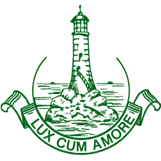 Rangiora High SchoolTe Kura Tuarua o RangioraEqual Employment Opportunities PolicyRationaleThe Rangiora High School Board is committed to the principles of equity and inclusion. Consistent with these principles, the Board has made a commitment to an Equal Employment Policy which promotes equality of opportunity for staff regardless of age, disability, gender, marital status, race, ethnicity, religious belief, political opinion, employment status, family status or sexual orientation.PurposeThe purpose of this policy is to recognise the need to give practical effect to these responsibilities both as an employer and as an educational provider:To ensure that all school policies and procedures incorporate EEO requirementsTo provide a non-discriminatory, culturally sensitive and safe working environment for all staffEnsure that all employees and job applicants are treated according to their skills, qualifications, abilities and aptitudesTo encourage a diverse makeup of staff to reflect the school student community and provide a range of positive role modelsIn order to ensure equity of access, RHS will ensure thatPromotion is made on the basis of merit andAll staff have equal access and encouragement through professional development and learning opportunities to perform to their maximum potentialScopeThis policy applies to all staff, job applicants and volunteers at Rangiora High School.GuidelinesThe programmes based on this policy will reflect both the content and the spirit of the school’s Strategic and Annual PlanTo commit to meeting responsibilities under Te Tiriti o Waitangi, the EEO Programme will contain objectives which show that we accept the principle of partnershipRHS EEO Coordinator is the Deputy Principal (Framework) and has responsibility for:Maintaining the database to identify members of the EEO target groups and an employment profile of the schoolWorking with the School Board, Principal and staff toEstablish specific EEO objectives which identify the employment requirements of Māori, Pacific Islands people and other ethnic groups, women and people with disabilitiesPositive action strategies will be implemented where these are identified as being appropriate to address the needs of EEO target groupsReviewing practice, procedures and policies to incorporate requirements and the EEO objectives. Particularly in the areas of:Recruitment and selectionPromotion and career developmentProfessional development and learningSystems used to monitor the School Board’s Equal Employment Opportunities PlanMeeting regularly with EEO "target group" networks and being available to staff for adviceCoordinating the development and implementation of the annual EEO programmeReporting the programme to the School Board. This report must include reference to:The EEO plan, identifying the EEO Objectives set for the previous year. (Each objective contains a performance measure that will help assess achievement in meeting the objective).Major achievementsImplementation difficulties (i.e. identify EEO objectives that have not been achieved, commenting on any barriers that may have hindered achievement).Conclusions i.e. comment on any other EEO areas that need to be addressed in relation to:Recruitment and selectionPromotion and career developmentProfessional development and learningWorking conditionsAll staff members are responsible for reporting any discriminatory practices, work environment or conditions of employment that are inconsistent with EEO policy principles to the EEO Coordinator or the PrincipalIn making appointments the person best suited to the position shall be appointed. The School Board shall have regard for the experience, qualifications, training, skills and abilities of the applicant and the needs of the school and any other requirements of the position as specified in the job description and person specification for that job.Related PoliciesComplaints Policy Personnel PolicyTe Tiriti o Waitangi PolicyRelated LegislationEqual Pay Act 1972Human Rights Act 1993New Zealand Bill of Rights 1990 Public Service Act 2020KEY STRATEGIC DATAKEY STRATEGIC DATAKEY STRATEGIC DATAAchievementAttendanceLeaversPass RatesEndorsementsLiteracy & NumeracyMāoriOverallMāoriGenderNon-AttendanceAll LeaversMāori LeaversOverviewOverviewOverviewPass RatePass RatePass RatePass RateMeritMeritMeritMeritExcellenceExcellenceExcellenceExcellence202222 EQI202323 EQI202222 EQI202323 EQI202222 EQI202323 EQILevel One72.569.969.264.326.029.726.730.012.815.714.713.4Level Two73.881.375.778.522.121.516.121.110.613.06.911.3Level Three74.873.765.873.529.723.326.023.012.012.37.611.4UE51.756.849.254.3Pass RatePass RatePass RatePass Rate202222 EQI202323 EQILiteracy87.786.987.187.1Numeracy85.384.490.985.3MāoriMāoriMāoriMāoriSchoolSchool202222 EQI202323 EQI202323 EQILevel One62.361.660.455.269.264.3Level Two68.673.966.072.775.778.5Level Three72.763.056.564.065.873.5UE54.541.939.139.849.254.3Stand DownSuspensionsOther10Māori114NZE198Year 956Year 10213Year 1141Year 1211Year 130120182019202020212022With Level OneRHS9491888787With Level OneMāori8470837682With Level TwoRHS8379787674With Level TwoMāori7360686370With Level ThreeRHS4951514349With Level ThreeMāori3335393243With UERHS3637393133With UEMāori2222222932FocusExpectationsKPIOutcomeLearningA guiding focus for teaching and learning that embraces scaffolding to start and then feedback/feedforward to improveAll kaiako build learning focused relationships through scaffolding and feedback/feedforward.High expectations and engagement to grow confidence and outcomes.Our kaiako grow their cultural capacity to enable a shift to culturally responsive pedagogyNCEA Level One pass rates from 71.9 to 80%Not Met70% pre-March figuresLearningA guiding focus for teaching and learning that embraces scaffolding to start and then feedback/feedforward to improveAll kaiako build learning focused relationships through scaffolding and feedback/feedforward.High expectations and engagement to grow confidence and outcomes.Our kaiako grow their cultural capacity to enable a shift to culturally responsive pedagogyEOY 80% staff feel confident with S/FB/FFNot MetStaff at 4 or 5 confidence:70.5% felt confidentLearningA guiding focus for teaching and learning that embraces scaffolding to start and then feedback/feedforward to improveAll kaiako build learning focused relationships through scaffolding and feedback/feedforward.High expectations and engagement to grow confidence and outcomes.Our kaiako grow their cultural capacity to enable a shift to culturally responsive pedagogyPilot L/N standardsMetCurriculumOur curriculum engages ākonga and provides opportunity to succeedOur curriculum supports opportunities for our ākonga to succeed.A contextualised school curriculum that supports te ao Māori.NCEA/curriculum refresh are implemented.Review of teaching and learningMetCompleted Term OneCurriculumOur curriculum engages ākonga and provides opportunity to succeedOur curriculum supports opportunities for our ākonga to succeed.A contextualised school curriculum that supports te ao Māori.NCEA/curriculum refresh are implemented.Staff confidence with mana orite to 80%Not MetStaff confidence with mana orite shifted from 43% in Term 1 to 60% in Term 4CurriculumOur curriculum engages ākonga and provides opportunity to succeedOur curriculum supports opportunities for our ākonga to succeed.A contextualised school curriculum that supports te ao Māori.NCEA/curriculum refresh are implemented.Pilot L/N standardsMetCompletedCurriculumOur curriculum engages ākonga and provides opportunity to succeedOur curriculum supports opportunities for our ākonga to succeed.A contextualised school curriculum that supports te ao Māori.NCEA/curriculum refresh are implemented.L/N rōpū establishedMetCompletedWellbeingEnhancing the house system to support pastoral care in the school and grow resilience and wellbeingEnhancement of the house system.Grow our own resilience to support others.A school that is safe, inclusive and caring.Decrease variability between the what/action by 10%Not MetWellbeingEnhancing the house system to support pastoral care in the school and grow resilience and wellbeingEnhancement of the house system.Grow our own resilience to support others.A school that is safe, inclusive and caring.Staff survey 10% increase in thriving/doing wellMetStaff who describe themselves as Consistently Thriving increased from 7.2% in 2022 to 20.8% in 2023WellbeingEnhancing the house system to support pastoral care in the school and grow resilience and wellbeingEnhancement of the house system.Grow our own resilience to support others.A school that is safe, inclusive and caring.Parent survey shows strategies known re bullyingNot MetIt is difficult finding just one “package” that meets our needs and we are evaluating a multiple prong approach.WellbeingEnhancing the house system to support pastoral care in the school and grow resilience and wellbeingEnhancement of the house system.Grow our own resilience to support others.A school that is safe, inclusive and caring.WSL (2) attend restorative actionMetCultureGrow a culture that embraces our valuesAcknowledge and celebrate our values.Ākonga are proud to celebrate success.Identified at risk groups receive mentoring.Ākonga are active participants in the wider school life.Wānanga kaiako tracking in Year 11.Student survey on celebration and values connection shows improvement over terms 2-4.Not MetSurvey not completedMĀORI ĀKONGAMĀORI ĀKONGAMāori ākonga are 15.3% of the school rollĀkonga identify with 30 different iwi.  39% of our Ākonga Māori are Ngāi TahuCURRICULUMCURRICULUMTe Reo and Kapa Haka offered from Year 9 - 13Numbers of ākonga taking te Reo and Kapa Haka are increasing in the junior schoolENGAGEMENTENGAGEMENTAttendanceMāori ākonga attendance sits 4.7% below the rest of our ākonga.PastoralThis is a key aspect of Whaea Renee’s position. As part of her kaiārahi role she spends one day a week focused on pathways for Māori working out of the Careers Department.In 2023 Amber Goldsworthy was appointed Kaitiaki Te Ao MāoriACHIEVEMENTACHIEVEMENTNCEAMāori ākonga literacy and numeracy rates are lower than their peersIn 2020 RHS was identified by NZQA as having made a significant difference in the achievement of Māori ākonga Leaver DataMāori ākonga leaver rates are consistent or lower than all ākonga, however there was a pleasing improvement in 2022 at all levelsPROFESSIONAL DEVELOPMENT PROFESSIONAL DEVELOPMENT Culturally Responsive PedagogyThe Kia Eke Panuku Strategic Lead Team, led by Amanda Peter [WSL] are driving the development of Cultural Relations for Responsive PedagogyPLD contract with HTK focused on Mātauranga MāoriA Teacher Only Day saw PLD on Mātauranga MāoriRongohia Te Hau continues to inform our next steps PLDA variety of PLD in-house and through providers such as HTKNew staff induction has a focused allocation to Culturally Responsive Pedagogy and the work of our Kia Eke Panuku teamMany staff are currently learning or have been involved in learning Te Reo Māori through Te Wānanga o Aotearoa or the Ministry funded Te Ahu o Te Reo. The Level 1 course has been delivered at Rangiora High School. Teaching and support staff are enrolled We successfully applied for centrally resourced funding for support to integrate Mātauranga Māori into NCEA courses (a total of 100 hours) in 2022. This is coming to an end, so another application has been submitted with a focus on working with middle leadersIn Term 1 - Russell Bishop delivered PLD to our Kāhui Ako focused on Teaching to the North East.  4 of our senior leaders also attended his workshop on Leading to the North East A number of staff have attended workshops presented by Ngāi TūāhuririOn May 3-4 2023, Staff attended PLD with HTK focused on Mātauranga MāoriOn May 5 2023 - our entire staff had a focus on Mātauranga Māori as part of the Teacher Only DayWe are investigating whole staff PLD for the beginning of 2024 on Te Tiriti. We have a PLD contract with HTK in 2024, with a focus on supporting middle leaders with Mātauranga Māori.  On February 29 2024, all Leaders of Learning will be attending off site PLD.In 2024, the Deputy Principal - Curriculum and Teaching and Learning, intend as part of the school’s strategic plan to see evidence of Mātauranga Māori built into all Year 11 Unit PlansTOTALYear 9Year 10Year 11Year 12Year 13ALL1684389334399342220Māori2597249654033Pasifika3063975Student NumbersYear 9Year 10Year 11Year 12Year 13Te Reo Māori 149583496Kapa Haka 51201265Level 1 - %Level 1 - %Level 1 - %Year 112020202120222023NATIONAL2023NATIONAL2023NZ European82.8%69.1%72.4%69.4%65.9%65.9%Māori71.7%54.3%61.3%60.4%49.6%49.6%Pasifika81.8%71.4%62.5%88.9%49.9%49.9%Asian100%71.4%80%50%58.3%58.3%Other100%50%100%100%5833%5833%Total82.9%69.6%71.9%69.2%60.0%60.0%Level 2 - %Level 2 - %Level 2 - %Level 2 - %Year 122020202120222023NATIONAL2023NZ European81.7%79.9%73.6%75.8%77.1%Māori77.1%80.4%68.6%66%63.3%Pasifika100%72.7%80%83.3%63%Asian100%80%66.7%80%69.9%Other100%0%0%50%73.3%Total82.2%80%73.8%75.7%72.2%Level 3 - %Level 3 - %Level 3 - %Level 3 - %Year 132020202120222023NATIONAL2023NZ European68.9%65.8%74.7%66.3%69.9%Māori59.3%50%72.7%56.5%54.8%Pasifika80%42.9%50%50%58.1%Asian70%85.7%66.7%71.4%68.7%Other0%0%0%0%64.1%Total69%65.6%74.4%65.8%66.2%2020202120222023Number34314632% of total82.9%75.6%80.7%61.5%2020202120222023Number28263925% of total68.3%63.4%68.4%48%2020202120222023Number16132412% of total39.0%31.7%42.1%32%2020202120222023Number911188% of total22.0%26.8%31.6%15.3%Reporting on principles of being a good employerReporting on principles of being a good employerObligation to provide good and safe working conditionsYes – including a health and safety office, staff wellbeing officer, EEO policies and procedures and regular surveys on wellbeingEEO Programme and how it has been fulfilledNoImpartial selection for applicantsYes – all interviews are held with uneven panel numbers (from three interviewers. Ngai Tūāhuriri engaged in any culturally specific positions. Appointment policy in place and followed. All interviews recorded with question number system.RecognisingAims and aspirations of MāoriEmployment requirements of MāoriGreater involvement of Māori in the Education sectorSee EEO policy attachedEnhancing the abilities of individual employeesSchool wide PLD and individual growth PD including the ability to retrain (school supported). (Currently one teacher and one counsellor)Recognising the employment requirements of womenSee EEO policy attachedRecognising the employment requirements of persons with disabilitiesSee EEO policy attachedReporting on EEOReporting on EEODo we have an EEO policy?YesDoes it include training to raise awareness of issues which may impact EEO?NoIs there someone appointed to coordinate compliance?YesDoes it provide for reporting on compliance?YesDoes it set priorities?NoDate of ReviewJune 2023Date of Next ReviewJune 2026Date Adopted by BoardAugust 2023Date of Amendments by the Board